1.PURPOSE:PURPOSE:PURPOSE:PURPOSE:PURPOSE:PURPOSE:PURPOSE:PURPOSE:PURPOSE:PURPOSE:1.11.1To describe the procedure of Malaria screening using Giemsa staining of blood smears.To describe the procedure of Malaria screening using Giemsa staining of blood smears.To describe the procedure of Malaria screening using Giemsa staining of blood smears.To describe the procedure of Malaria screening using Giemsa staining of blood smears.To describe the procedure of Malaria screening using Giemsa staining of blood smears.To describe the procedure of Malaria screening using Giemsa staining of blood smears.To describe the procedure of Malaria screening using Giemsa staining of blood smears.To describe the procedure of Malaria screening using Giemsa staining of blood smears.2.DEFINITIONS:DEFINITIONS:DEFINITIONS:DEFINITIONS:DEFINITIONS:DEFINITIONS:DEFINITIONS:DEFINITIONS:DEFINITIONS:DEFINITIONS:2.12.1MALARIAL PARASITE: Plasmodium (having species vivax, falciparum, ovale, and malariae).MALARIAL PARASITE: Plasmodium (having species vivax, falciparum, ovale, and malariae).MALARIAL PARASITE: Plasmodium (having species vivax, falciparum, ovale, and malariae).MALARIAL PARASITE: Plasmodium (having species vivax, falciparum, ovale, and malariae).MALARIAL PARASITE: Plasmodium (having species vivax, falciparum, ovale, and malariae).MALARIAL PARASITE: Plasmodium (having species vivax, falciparum, ovale, and malariae).MALARIAL PARASITE: Plasmodium (having species vivax, falciparum, ovale, and malariae).MALARIAL PARASITE: Plasmodium (having species vivax, falciparum, ovale, and malariae).2.22.2THIN BLOOD SMEAR: A smear made by a drop of blood spreaded on a glass slide by the help of another glass slide until the whole of the drop is spreaded evenly.THIN BLOOD SMEAR: A smear made by a drop of blood spreaded on a glass slide by the help of another glass slide until the whole of the drop is spreaded evenly.THIN BLOOD SMEAR: A smear made by a drop of blood spreaded on a glass slide by the help of another glass slide until the whole of the drop is spreaded evenly.THIN BLOOD SMEAR: A smear made by a drop of blood spreaded on a glass slide by the help of another glass slide until the whole of the drop is spreaded evenly.THIN BLOOD SMEAR: A smear made by a drop of blood spreaded on a glass slide by the help of another glass slide until the whole of the drop is spreaded evenly.THIN BLOOD SMEAR: A smear made by a drop of blood spreaded on a glass slide by the help of another glass slide until the whole of the drop is spreaded evenly.THIN BLOOD SMEAR: A smear made by a drop of blood spreaded on a glass slide by the help of another glass slide until the whole of the drop is spreaded evenly.THIN BLOOD SMEAR: A smear made by a drop of blood spreaded on a glass slide by the help of another glass slide until the whole of the drop is spreaded evenly.2.32.3SPREADER: A smooth-edged disposable glass slide used to spread a drop of blood placed over another glass slide.SPREADER: A smooth-edged disposable glass slide used to spread a drop of blood placed over another glass slide.SPREADER: A smooth-edged disposable glass slide used to spread a drop of blood placed over another glass slide.SPREADER: A smooth-edged disposable glass slide used to spread a drop of blood placed over another glass slide.SPREADER: A smooth-edged disposable glass slide used to spread a drop of blood placed over another glass slide.SPREADER: A smooth-edged disposable glass slide used to spread a drop of blood placed over another glass slide.SPREADER: A smooth-edged disposable glass slide used to spread a drop of blood placed over another glass slide.SPREADER: A smooth-edged disposable glass slide used to spread a drop of blood placed over another glass slide.2.42.4THICK BLOOD SMEAR: A smear made by a drop of blood spreaded on a glass slide by the help of another glass slide until the whole of the drop is spreaded evenly over an area about four times its original area.THICK BLOOD SMEAR: A smear made by a drop of blood spreaded on a glass slide by the help of another glass slide until the whole of the drop is spreaded evenly over an area about four times its original area.THICK BLOOD SMEAR: A smear made by a drop of blood spreaded on a glass slide by the help of another glass slide until the whole of the drop is spreaded evenly over an area about four times its original area.THICK BLOOD SMEAR: A smear made by a drop of blood spreaded on a glass slide by the help of another glass slide until the whole of the drop is spreaded evenly over an area about four times its original area.THICK BLOOD SMEAR: A smear made by a drop of blood spreaded on a glass slide by the help of another glass slide until the whole of the drop is spreaded evenly over an area about four times its original area.THICK BLOOD SMEAR: A smear made by a drop of blood spreaded on a glass slide by the help of another glass slide until the whole of the drop is spreaded evenly over an area about four times its original area.THICK BLOOD SMEAR: A smear made by a drop of blood spreaded on a glass slide by the help of another glass slide until the whole of the drop is spreaded evenly over an area about four times its original area.THICK BLOOD SMEAR: A smear made by a drop of blood spreaded on a glass slide by the help of another glass slide until the whole of the drop is spreaded evenly over an area about four times its original area.2.52.5LABELLING: It’s the process of writing down unique ID on the smear. Correct labelling of malaria blood smears is important to ensure that the sample and the data correspond to the patient. The integrity of the diagnosis may be compromised by unlabeled or incorrectly labelled blood smears. Labelling is important even if only one smears is to be prepared.Labelling of malaria blood films also facilitates cross-checking of quality control slides from subnational levels at the national reference laboratory.LABELLING: It’s the process of writing down unique ID on the smear. Correct labelling of malaria blood smears is important to ensure that the sample and the data correspond to the patient. The integrity of the diagnosis may be compromised by unlabeled or incorrectly labelled blood smears. Labelling is important even if only one smears is to be prepared.Labelling of malaria blood films also facilitates cross-checking of quality control slides from subnational levels at the national reference laboratory.LABELLING: It’s the process of writing down unique ID on the smear. Correct labelling of malaria blood smears is important to ensure that the sample and the data correspond to the patient. The integrity of the diagnosis may be compromised by unlabeled or incorrectly labelled blood smears. Labelling is important even if only one smears is to be prepared.Labelling of malaria blood films also facilitates cross-checking of quality control slides from subnational levels at the national reference laboratory.LABELLING: It’s the process of writing down unique ID on the smear. Correct labelling of malaria blood smears is important to ensure that the sample and the data correspond to the patient. The integrity of the diagnosis may be compromised by unlabeled or incorrectly labelled blood smears. Labelling is important even if only one smears is to be prepared.Labelling of malaria blood films also facilitates cross-checking of quality control slides from subnational levels at the national reference laboratory.LABELLING: It’s the process of writing down unique ID on the smear. Correct labelling of malaria blood smears is important to ensure that the sample and the data correspond to the patient. The integrity of the diagnosis may be compromised by unlabeled or incorrectly labelled blood smears. Labelling is important even if only one smears is to be prepared.Labelling of malaria blood films also facilitates cross-checking of quality control slides from subnational levels at the national reference laboratory.LABELLING: It’s the process of writing down unique ID on the smear. Correct labelling of malaria blood smears is important to ensure that the sample and the data correspond to the patient. The integrity of the diagnosis may be compromised by unlabeled or incorrectly labelled blood smears. Labelling is important even if only one smears is to be prepared.Labelling of malaria blood films also facilitates cross-checking of quality control slides from subnational levels at the national reference laboratory.LABELLING: It’s the process of writing down unique ID on the smear. Correct labelling of malaria blood smears is important to ensure that the sample and the data correspond to the patient. The integrity of the diagnosis may be compromised by unlabeled or incorrectly labelled blood smears. Labelling is important even if only one smears is to be prepared.Labelling of malaria blood films also facilitates cross-checking of quality control slides from subnational levels at the national reference laboratory.LABELLING: It’s the process of writing down unique ID on the smear. Correct labelling of malaria blood smears is important to ensure that the sample and the data correspond to the patient. The integrity of the diagnosis may be compromised by unlabeled or incorrectly labelled blood smears. Labelling is important even if only one smears is to be prepared.Labelling of malaria blood films also facilitates cross-checking of quality control slides from subnational levels at the national reference laboratory.2.62.6BUFFERED WATER for malaria staining: Water having a pH of 7.2±0.2BUFFERED WATER for malaria staining: Water having a pH of 7.2±0.2BUFFERED WATER for malaria staining: Water having a pH of 7.2±0.2BUFFERED WATER for malaria staining: Water having a pH of 7.2±0.2BUFFERED WATER for malaria staining: Water having a pH of 7.2±0.2BUFFERED WATER for malaria staining: Water having a pH of 7.2±0.2BUFFERED WATER for malaria staining: Water having a pH of 7.2±0.2BUFFERED WATER for malaria staining: Water having a pH of 7.2±0.22.72.7SCANNER: A lens of compound microscope having power of 4x used to scan the smear.SCANNER: A lens of compound microscope having power of 4x used to scan the smear.SCANNER: A lens of compound microscope having power of 4x used to scan the smear.SCANNER: A lens of compound microscope having power of 4x used to scan the smear.SCANNER: A lens of compound microscope having power of 4x used to scan the smear.SCANNER: A lens of compound microscope having power of 4x used to scan the smear.SCANNER: A lens of compound microscope having power of 4x used to scan the smear.SCANNER: A lens of compound microscope having power of 4x used to scan the smear.2.82.8LOW POWER LENS: A lens of compound microscope having power of 10x.LOW POWER LENS: A lens of compound microscope having power of 10x.LOW POWER LENS: A lens of compound microscope having power of 10x.LOW POWER LENS: A lens of compound microscope having power of 10x.LOW POWER LENS: A lens of compound microscope having power of 10x.LOW POWER LENS: A lens of compound microscope having power of 10x.LOW POWER LENS: A lens of compound microscope having power of 10x.LOW POWER LENS: A lens of compound microscope having power of 10x.2.92.9OIL IMMERSION LENS: A lens of compound microscope having power of 100x.OIL IMMERSION LENS: A lens of compound microscope having power of 100x.OIL IMMERSION LENS: A lens of compound microscope having power of 100x.OIL IMMERSION LENS: A lens of compound microscope having power of 100x.OIL IMMERSION LENS: A lens of compound microscope having power of 100x.OIL IMMERSION LENS: A lens of compound microscope having power of 100x.OIL IMMERSION LENS: A lens of compound microscope having power of 100x.OIL IMMERSION LENS: A lens of compound microscope having power of 100x.2.102.10RING TROPHOZOITE: It is the initial feeding or growing stage of Plasmodium in which it appears as a ring.RING TROPHOZOITE: It is the initial feeding or growing stage of Plasmodium in which it appears as a ring.RING TROPHOZOITE: It is the initial feeding or growing stage of Plasmodium in which it appears as a ring.RING TROPHOZOITE: It is the initial feeding or growing stage of Plasmodium in which it appears as a ring.RING TROPHOZOITE: It is the initial feeding or growing stage of Plasmodium in which it appears as a ring.RING TROPHOZOITE: It is the initial feeding or growing stage of Plasmodium in which it appears as a ring.RING TROPHOZOITE: It is the initial feeding or growing stage of Plasmodium in which it appears as a ring.RING TROPHOZOITE: It is the initial feeding or growing stage of Plasmodium in which it appears as a ring.2.112.11AMOEBOID TROPHOZOITE: It is the late feeding or growing stage in which the cytoplasm expands and looks like having amoeboid shape.AMOEBOID TROPHOZOITE: It is the late feeding or growing stage in which the cytoplasm expands and looks like having amoeboid shape.AMOEBOID TROPHOZOITE: It is the late feeding or growing stage in which the cytoplasm expands and looks like having amoeboid shape.AMOEBOID TROPHOZOITE: It is the late feeding or growing stage in which the cytoplasm expands and looks like having amoeboid shape.AMOEBOID TROPHOZOITE: It is the late feeding or growing stage in which the cytoplasm expands and looks like having amoeboid shape.AMOEBOID TROPHOZOITE: It is the late feeding or growing stage in which the cytoplasm expands and looks like having amoeboid shape.AMOEBOID TROPHOZOITE: It is the late feeding or growing stage in which the cytoplasm expands and looks like having amoeboid shape.AMOEBOID TROPHOZOITE: It is the late feeding or growing stage in which the cytoplasm expands and looks like having amoeboid shape.2.122.12SCHIZONT: It is the dividing stage in which the Nucleus of the parasite divides.SCHIZONT: It is the dividing stage in which the Nucleus of the parasite divides.SCHIZONT: It is the dividing stage in which the Nucleus of the parasite divides.SCHIZONT: It is the dividing stage in which the Nucleus of the parasite divides.SCHIZONT: It is the dividing stage in which the Nucleus of the parasite divides.SCHIZONT: It is the dividing stage in which the Nucleus of the parasite divides.SCHIZONT: It is the dividing stage in which the Nucleus of the parasite divides.SCHIZONT: It is the dividing stage in which the Nucleus of the parasite divides.2.132.13GAMETOCYTE: It is the sexual, non-replicating blood-stage forms of Plasmodium spp. that are transmission agents to mosquitoes.GAMETOCYTE: It is the sexual, non-replicating blood-stage forms of Plasmodium spp. that are transmission agents to mosquitoes.GAMETOCYTE: It is the sexual, non-replicating blood-stage forms of Plasmodium spp. that are transmission agents to mosquitoes.GAMETOCYTE: It is the sexual, non-replicating blood-stage forms of Plasmodium spp. that are transmission agents to mosquitoes.GAMETOCYTE: It is the sexual, non-replicating blood-stage forms of Plasmodium spp. that are transmission agents to mosquitoes.GAMETOCYTE: It is the sexual, non-replicating blood-stage forms of Plasmodium spp. that are transmission agents to mosquitoes.GAMETOCYTE: It is the sexual, non-replicating blood-stage forms of Plasmodium spp. that are transmission agents to mosquitoes.GAMETOCYTE: It is the sexual, non-replicating blood-stage forms of Plasmodium spp. that are transmission agents to mosquitoes.2.142.14PARASITE DENSITY: It means number of asexual forms of Plasmodium per unit volume of blood.PARASITE DENSITY: It means number of asexual forms of Plasmodium per unit volume of blood.PARASITE DENSITY: It means number of asexual forms of Plasmodium per unit volume of blood.PARASITE DENSITY: It means number of asexual forms of Plasmodium per unit volume of blood.PARASITE DENSITY: It means number of asexual forms of Plasmodium per unit volume of blood.PARASITE DENSITY: It means number of asexual forms of Plasmodium per unit volume of blood.PARASITE DENSITY: It means number of asexual forms of Plasmodium per unit volume of blood.PARASITE DENSITY: It means number of asexual forms of Plasmodium per unit volume of blood.2.152.15ASEXUAL FORMS: It means Ring trophozoites, Amoeboid trophozoites, Immature schizonts and Mature schizonts.ASEXUAL FORMS: It means Ring trophozoites, Amoeboid trophozoites, Immature schizonts and Mature schizonts.ASEXUAL FORMS: It means Ring trophozoites, Amoeboid trophozoites, Immature schizonts and Mature schizonts.ASEXUAL FORMS: It means Ring trophozoites, Amoeboid trophozoites, Immature schizonts and Mature schizonts.ASEXUAL FORMS: It means Ring trophozoites, Amoeboid trophozoites, Immature schizonts and Mature schizonts.ASEXUAL FORMS: It means Ring trophozoites, Amoeboid trophozoites, Immature schizonts and Mature schizonts.ASEXUAL FORMS: It means Ring trophozoites, Amoeboid trophozoites, Immature schizonts and Mature schizonts.ASEXUAL FORMS: It means Ring trophozoites, Amoeboid trophozoites, Immature schizonts and Mature schizonts.2.162.16SEXUAL FORM: It means gametocytes (of Plasmodium).SEXUAL FORM: It means gametocytes (of Plasmodium).SEXUAL FORM: It means gametocytes (of Plasmodium).SEXUAL FORM: It means gametocytes (of Plasmodium).SEXUAL FORM: It means gametocytes (of Plasmodium).SEXUAL FORM: It means gametocytes (of Plasmodium).SEXUAL FORM: It means gametocytes (of Plasmodium).SEXUAL FORM: It means gametocytes (of Plasmodium).3.POLICY:POLICY:POLICY:POLICY:POLICY:POLICY:POLICY:POLICY:POLICY:POLICY:3.1The technician/laboratorian will make a thin blood smear intended to be stained by a Romanowsky stain.The technician/laboratorian will make a thin blood smear intended to be stained by a Romanowsky stain.The technician/laboratorian will make a thin blood smear intended to be stained by a Romanowsky stain.The technician/laboratorian will make a thin blood smear intended to be stained by a Romanowsky stain.The technician/laboratorian will make a thin blood smear intended to be stained by a Romanowsky stain.The technician/laboratorian will make a thin blood smear intended to be stained by a Romanowsky stain.The technician/laboratorian will make a thin blood smear intended to be stained by a Romanowsky stain.The technician/laboratorian will make a thin blood smear intended to be stained by a Romanowsky stain.The technician/laboratorian will make a thin blood smear intended to be stained by a Romanowsky stain.3.2The technician/laboratorian will make a thick blood smear intended to be stained by aRomanowsky stain (eg Giemsa stain) for detecting presence of Plasmodia.The technician/laboratorian will make a thick blood smear intended to be stained by aRomanowsky stain (eg Giemsa stain) for detecting presence of Plasmodia.The technician/laboratorian will make a thick blood smear intended to be stained by aRomanowsky stain (eg Giemsa stain) for detecting presence of Plasmodia.The technician/laboratorian will make a thick blood smear intended to be stained by aRomanowsky stain (eg Giemsa stain) for detecting presence of Plasmodia.The technician/laboratorian will make a thick blood smear intended to be stained by aRomanowsky stain (eg Giemsa stain) for detecting presence of Plasmodia.The technician/laboratorian will make a thick blood smear intended to be stained by aRomanowsky stain (eg Giemsa stain) for detecting presence of Plasmodia.The technician/laboratorian will make a thick blood smear intended to be stained by aRomanowsky stain (eg Giemsa stain) for detecting presence of Plasmodia.The technician/laboratorian will make a thick blood smear intended to be stained by aRomanowsky stain (eg Giemsa stain) for detecting presence of Plasmodia.The technician/laboratorian will make a thick blood smear intended to be stained by aRomanowsky stain (eg Giemsa stain) for detecting presence of Plasmodia.3.3The technician/laboratorian will label Malaria blood smear.The technician/laboratorian will label Malaria blood smear.The technician/laboratorian will label Malaria blood smear.The technician/laboratorian will label Malaria blood smear.The technician/laboratorian will label Malaria blood smear.The technician/laboratorian will label Malaria blood smear.The technician/laboratorian will label Malaria blood smear.The technician/laboratorian will label Malaria blood smear.The technician/laboratorian will label Malaria blood smear.3.4The technician/laboratorian will stain a thin blood smear and a thick blood smear by Giemsa stain, a type of Romanowsky stains.The technician/laboratorian will stain a thin blood smear and a thick blood smear by Giemsa stain, a type of Romanowsky stains.The technician/laboratorian will stain a thin blood smear and a thick blood smear by Giemsa stain, a type of Romanowsky stains.The technician/laboratorian will stain a thin blood smear and a thick blood smear by Giemsa stain, a type of Romanowsky stains.The technician/laboratorian will stain a thin blood smear and a thick blood smear by Giemsa stain, a type of Romanowsky stains.The technician/laboratorian will stain a thin blood smear and a thick blood smear by Giemsa stain, a type of Romanowsky stains.The technician/laboratorian will stain a thin blood smear and a thick blood smear by Giemsa stain, a type of Romanowsky stains.The technician/laboratorian will stain a thin blood smear and a thick blood smear by Giemsa stain, a type of Romanowsky stains.The technician/laboratorian will stain a thin blood smear and a thick blood smear by Giemsa stain, a type of Romanowsky stains.3.5The technician/laboratorian will detect the presence of Plasmodium and will differentiate between its species ie vivax, falciparum, ovale, and malariae on a stained blood smear by using compound binocular light microscope.Identification of the species and stages of malarial parasites and determination of their density is crucial in clinical management of malaria patients, drug efficacy trials, malaria epidemiological surveys and control programs. Therefore, malaria diagnoses based on examination of blood films must be correct, with an accurate parasite count.Examination of blood films allows also detection of several blood pathogens, morphological diagnosis of anemia and identification of several hematological disorders, which must be reported by the microscopist.The technician/laboratorian will detect the presence of Plasmodium and will differentiate between its species ie vivax, falciparum, ovale, and malariae on a stained blood smear by using compound binocular light microscope.Identification of the species and stages of malarial parasites and determination of their density is crucial in clinical management of malaria patients, drug efficacy trials, malaria epidemiological surveys and control programs. Therefore, malaria diagnoses based on examination of blood films must be correct, with an accurate parasite count.Examination of blood films allows also detection of several blood pathogens, morphological diagnosis of anemia and identification of several hematological disorders, which must be reported by the microscopist.The technician/laboratorian will detect the presence of Plasmodium and will differentiate between its species ie vivax, falciparum, ovale, and malariae on a stained blood smear by using compound binocular light microscope.Identification of the species and stages of malarial parasites and determination of their density is crucial in clinical management of malaria patients, drug efficacy trials, malaria epidemiological surveys and control programs. Therefore, malaria diagnoses based on examination of blood films must be correct, with an accurate parasite count.Examination of blood films allows also detection of several blood pathogens, morphological diagnosis of anemia and identification of several hematological disorders, which must be reported by the microscopist.The technician/laboratorian will detect the presence of Plasmodium and will differentiate between its species ie vivax, falciparum, ovale, and malariae on a stained blood smear by using compound binocular light microscope.Identification of the species and stages of malarial parasites and determination of their density is crucial in clinical management of malaria patients, drug efficacy trials, malaria epidemiological surveys and control programs. Therefore, malaria diagnoses based on examination of blood films must be correct, with an accurate parasite count.Examination of blood films allows also detection of several blood pathogens, morphological diagnosis of anemia and identification of several hematological disorders, which must be reported by the microscopist.The technician/laboratorian will detect the presence of Plasmodium and will differentiate between its species ie vivax, falciparum, ovale, and malariae on a stained blood smear by using compound binocular light microscope.Identification of the species and stages of malarial parasites and determination of their density is crucial in clinical management of malaria patients, drug efficacy trials, malaria epidemiological surveys and control programs. Therefore, malaria diagnoses based on examination of blood films must be correct, with an accurate parasite count.Examination of blood films allows also detection of several blood pathogens, morphological diagnosis of anemia and identification of several hematological disorders, which must be reported by the microscopist.The technician/laboratorian will detect the presence of Plasmodium and will differentiate between its species ie vivax, falciparum, ovale, and malariae on a stained blood smear by using compound binocular light microscope.Identification of the species and stages of malarial parasites and determination of their density is crucial in clinical management of malaria patients, drug efficacy trials, malaria epidemiological surveys and control programs. Therefore, malaria diagnoses based on examination of blood films must be correct, with an accurate parasite count.Examination of blood films allows also detection of several blood pathogens, morphological diagnosis of anemia and identification of several hematological disorders, which must be reported by the microscopist.The technician/laboratorian will detect the presence of Plasmodium and will differentiate between its species ie vivax, falciparum, ovale, and malariae on a stained blood smear by using compound binocular light microscope.Identification of the species and stages of malarial parasites and determination of their density is crucial in clinical management of malaria patients, drug efficacy trials, malaria epidemiological surveys and control programs. Therefore, malaria diagnoses based on examination of blood films must be correct, with an accurate parasite count.Examination of blood films allows also detection of several blood pathogens, morphological diagnosis of anemia and identification of several hematological disorders, which must be reported by the microscopist.The technician/laboratorian will detect the presence of Plasmodium and will differentiate between its species ie vivax, falciparum, ovale, and malariae on a stained blood smear by using compound binocular light microscope.Identification of the species and stages of malarial parasites and determination of their density is crucial in clinical management of malaria patients, drug efficacy trials, malaria epidemiological surveys and control programs. Therefore, malaria diagnoses based on examination of blood films must be correct, with an accurate parasite count.Examination of blood films allows also detection of several blood pathogens, morphological diagnosis of anemia and identification of several hematological disorders, which must be reported by the microscopist.The technician/laboratorian will detect the presence of Plasmodium and will differentiate between its species ie vivax, falciparum, ovale, and malariae on a stained blood smear by using compound binocular light microscope.Identification of the species and stages of malarial parasites and determination of their density is crucial in clinical management of malaria patients, drug efficacy trials, malaria epidemiological surveys and control programs. Therefore, malaria diagnoses based on examination of blood films must be correct, with an accurate parasite count.Examination of blood films allows also detection of several blood pathogens, morphological diagnosis of anemia and identification of several hematological disorders, which must be reported by the microscopist.3.6The technician/laboratorian will report any other critical abnormality detected eg blasts.The technician/laboratorian will report any other critical abnormality detected eg blasts.The technician/laboratorian will report any other critical abnormality detected eg blasts.The technician/laboratorian will report any other critical abnormality detected eg blasts.The technician/laboratorian will report any other critical abnormality detected eg blasts.The technician/laboratorian will report any other critical abnormality detected eg blasts.The technician/laboratorian will report any other critical abnormality detected eg blasts.The technician/laboratorian will report any other critical abnormality detected eg blasts.The technician/laboratorian will report any other critical abnormality detected eg blasts.4.PROCEDURE:PROCEDURE:PROCEDURE:PROCEDURE:PROCEDURE:PROCEDURE:PROCEDURE:PROCEDURE:PROCEDURE:PROCEDURE:4.1Principle :Principle :Principle :Principle :Principle :Principle :Principle :Principle :Principle :4.14.1Giemsa solution is composed of eosin and methylene blue (azure). The eosin component stains the parasite nucleus red, while the methylene blue component stains the cytoplasm blue.Giemsa solution is composed of eosin and methylene blue (azure). The eosin component stains the parasite nucleus red, while the methylene blue component stains the cytoplasm blue.Giemsa solution is composed of eosin and methylene blue (azure). The eosin component stains the parasite nucleus red, while the methylene blue component stains the cytoplasm blue.Giemsa solution is composed of eosin and methylene blue (azure). The eosin component stains the parasite nucleus red, while the methylene blue component stains the cytoplasm blue.Giemsa solution is composed of eosin and methylene blue (azure). The eosin component stains the parasite nucleus red, while the methylene blue component stains the cytoplasm blue.Giemsa solution is composed of eosin and methylene blue (azure). The eosin component stains the parasite nucleus red, while the methylene blue component stains the cytoplasm blue.Giemsa solution is composed of eosin and methylene blue (azure). The eosin component stains the parasite nucleus red, while the methylene blue component stains the cytoplasm blue.4.2Reagent Storage And Stability:Reagent Storage And Stability:Reagent Storage And Stability:Reagent Storage And Stability:Reagent Storage And Stability:Reagent Storage And Stability:Reagent Storage And Stability:Reagent Storage And Stability:Reagent Storage And Stability:4.2.14.2.1Methanol. NOTE: Methanol is inflammable and highly toxic if inhaled or swallowed; it can cause blindness and even death if swallowed in any quantity. Avoid contact and inhalation. When it is not in use, it should be stored in a locked cupboard, stored tightly closed at room temperature at dark place.Methanol. NOTE: Methanol is inflammable and highly toxic if inhaled or swallowed; it can cause blindness and even death if swallowed in any quantity. Avoid contact and inhalation. When it is not in use, it should be stored in a locked cupboard, stored tightly closed at room temperature at dark place.Methanol. NOTE: Methanol is inflammable and highly toxic if inhaled or swallowed; it can cause blindness and even death if swallowed in any quantity. Avoid contact and inhalation. When it is not in use, it should be stored in a locked cupboard, stored tightly closed at room temperature at dark place.Methanol. NOTE: Methanol is inflammable and highly toxic if inhaled or swallowed; it can cause blindness and even death if swallowed in any quantity. Avoid contact and inhalation. When it is not in use, it should be stored in a locked cupboard, stored tightly closed at room temperature at dark place.Methanol. NOTE: Methanol is inflammable and highly toxic if inhaled or swallowed; it can cause blindness and even death if swallowed in any quantity. Avoid contact and inhalation. When it is not in use, it should be stored in a locked cupboard, stored tightly closed at room temperature at dark place.Methanol. NOTE: Methanol is inflammable and highly toxic if inhaled or swallowed; it can cause blindness and even death if swallowed in any quantity. Avoid contact and inhalation. When it is not in use, it should be stored in a locked cupboard, stored tightly closed at room temperature at dark place.Methanol. NOTE: Methanol is inflammable and highly toxic if inhaled or swallowed; it can cause blindness and even death if swallowed in any quantity. Avoid contact and inhalation. When it is not in use, it should be stored in a locked cupboard, stored tightly closed at room temperature at dark place.4.2.24.2.2Giemsa stain should be stored tightly closed at room temperature at dark place.Giemsa stain should be stored tightly closed at room temperature at dark place.Giemsa stain should be stored tightly closed at room temperature at dark place.Giemsa stain should be stored tightly closed at room temperature at dark place.Giemsa stain should be stored tightly closed at room temperature at dark place.Giemsa stain should be stored tightly closed at room temperature at dark place.Giemsa stain should be stored tightly closed at room temperature at dark place.4.2.34.2.3Buffered water should be made fresh.Buffered water should be made fresh.Buffered water should be made fresh.Buffered water should be made fresh.Buffered water should be made fresh.Buffered water should be made fresh.Buffered water should be made fresh.4.3Specimen storage:Specimen storage:Specimen storage:Specimen storage:Specimen storage:Specimen storage:Specimen storage:Specimen storage:Specimen storage:4.3.14.3.1The blood should be preferably fresh before making smear.The blood should be preferably fresh before making smear.The blood should be preferably fresh before making smear.The blood should be preferably fresh before making smear.The blood should be preferably fresh before making smear.The blood should be preferably fresh before making smear.The blood should be preferably fresh before making smear.4.3.24.3.2If making smear is not preferred at the time of receiving blood specimens, then refrigerate blood specimens at 2 to 8 °C.NOTE: Refer to SOP for Retention of Specimens (HBRL-HEM-SOP-019)If making smear is not preferred at the time of receiving blood specimens, then refrigerate blood specimens at 2 to 8 °C.NOTE: Refer to SOP for Retention of Specimens (HBRL-HEM-SOP-019)If making smear is not preferred at the time of receiving blood specimens, then refrigerate blood specimens at 2 to 8 °C.NOTE: Refer to SOP for Retention of Specimens (HBRL-HEM-SOP-019)If making smear is not preferred at the time of receiving blood specimens, then refrigerate blood specimens at 2 to 8 °C.NOTE: Refer to SOP for Retention of Specimens (HBRL-HEM-SOP-019)If making smear is not preferred at the time of receiving blood specimens, then refrigerate blood specimens at 2 to 8 °C.NOTE: Refer to SOP for Retention of Specimens (HBRL-HEM-SOP-019)If making smear is not preferred at the time of receiving blood specimens, then refrigerate blood specimens at 2 to 8 °C.NOTE: Refer to SOP for Retention of Specimens (HBRL-HEM-SOP-019)If making smear is not preferred at the time of receiving blood specimens, then refrigerate blood specimens at 2 to 8 °C.NOTE: Refer to SOP for Retention of Specimens (HBRL-HEM-SOP-019)4.4Requirements:Requirements:Requirements:Requirements:Requirements:Requirements:Requirements:Requirements:Requirements:4.4.14.4.1Equipments:Equipments:Equipments:Equipments:Equipments:Equipments:Equipments:4.4.1.14.4.1.14.4.1.1Digital timer 60 min with alarmDigital timer 60 min with alarmDigital timer 60 min with alarmDigital timer 60 min with alarm4.4.1.24.4.1.24.4.1.2Micropipette adjustable volume of 5 to 100 µL, with relevant tipsMicropipette adjustable volume of 5 to 100 µL, with relevant tipsMicropipette adjustable volume of 5 to 100 µL, with relevant tipsMicropipette adjustable volume of 5 to 100 µL, with relevant tips4.4.1.34.4.1.34.4.1.3Micropipette adjustable volume of 100 to 1000 µL, with relevant tips.Micropipette adjustable volume of 100 to 1000 µL, with relevant tips.Micropipette adjustable volume of 100 to 1000 µL, with relevant tips.Micropipette adjustable volume of 100 to 1000 µL, with relevant tips.4.4.1.64.4.1.64.4.1.6pH meterpH meterpH meterpH meter4.4.1.74.4.1.74.4.1.7Compound Binocular Light MicroscopeCompound Binocular Light MicroscopeCompound Binocular Light MicroscopeCompound Binocular Light Microscope4.4.1.84.4.1.84.4.1.8Electronic cell counterElectronic cell counterElectronic cell counterElectronic cell counter4.4.24.4.2Non-consumables:Non-consumables:Non-consumables:Non-consumables:Non-consumables:Non-consumables:Non-consumables:4.4.2.14.4.2.14.4.2.1Slide boxSlide boxSlide boxSlide box4.4.2.24.4.2.24.4.2.2Laboratory gownsLaboratory gownsLaboratory gownsLaboratory gowns4.4.2.34.4.2.34.4.2.3Tube holder/standTube holder/standTube holder/standTube holder/stand4.4.2.44.4.2.44.4.2.4Rack for staining slidesRack for staining slidesRack for staining slidesRack for staining slides4.4.2.54.4.2.54.4.2.5Rack for drying slides verticallyRack for drying slides verticallyRack for drying slides verticallyRack for drying slides vertically4.4.2.64.4.2.64.4.2.6Staining jar with lidStaining jar with lidStaining jar with lidStaining jar with lid4.4.2.74.4.2.74.4.2.7Microscope coverMicroscope coverMicroscope coverMicroscope cover4.4.2.84.4.2.84.4.2.8Safety glasses, spare for visitorsSafety glasses, spare for visitorsSafety glasses, spare for visitorsSafety glasses, spare for visitors4.4.34.4.3Consumables:Consumables:Consumables:Consumables:Consumables:Consumables:Consumables:4.4.3.14.4.3.14.4.3.1Disposable GlovesDisposable GlovesDisposable GlovesDisposable Gloves4.4.3.24.4.3.24.4.3.2Biohazard waste boxBiohazard waste boxBiohazard waste boxBiohazard waste box4.4.3.34.4.3.34.4.3.3Sharps containerSharps containerSharps containerSharps container4.4.3.44.4.3.44.4.3.4Lead pencil or Glass-writing Red grease-pencil or Diamond-tipped pencilsLead pencil or Glass-writing Red grease-pencil or Diamond-tipped pencilsLead pencil or Glass-writing Red grease-pencil or Diamond-tipped pencilsLead pencil or Glass-writing Red grease-pencil or Diamond-tipped pencils4.4.3.54.4.3.54.4.3.5Glass slides measuring 75x25 mm in length and 1 mm in thickness (with frosted ends for labelling)Glass slides measuring 75x25 mm in length and 1 mm in thickness (with frosted ends for labelling)Glass slides measuring 75x25 mm in length and 1 mm in thickness (with frosted ends for labelling)Glass slides measuring 75x25 mm in length and 1 mm in thickness (with frosted ends for labelling)4.4.3.64.4.3.64.4.3.6Filter paperFilter paperFilter paperFilter paper4.4.3.74.4.3.74.4.3.7Slide label 14 mm diameterSlide label 14 mm diameterSlide label 14 mm diameterSlide label 14 mm diameter4.4.3.84.4.3.84.4.3.8Glass Coverslip, 24 x 50 mm Glass Coverslip, 24 x 50 mm Glass Coverslip, 24 x 50 mm Glass Coverslip, 24 x 50 mm 4.4.3.94.4.3.94.4.3.9Clean glass/plastic tubesClean glass/plastic tubesClean glass/plastic tubesClean glass/plastic tubes4.4.44.4.4Specimen:Specimen:Specimen:Specimen:Specimen:Specimen:Specimen:4.4.4.14.4.4.14.4.4.1Capillary or EDTA-anticoagulated whole blood.NOTE: Capillary blood is preferred over EDTA-anticoagulated whole blood as the former also provides forms of Plasmodium stuck in microvasculature.Capillary or EDTA-anticoagulated whole blood.NOTE: Capillary blood is preferred over EDTA-anticoagulated whole blood as the former also provides forms of Plasmodium stuck in microvasculature.Capillary or EDTA-anticoagulated whole blood.NOTE: Capillary blood is preferred over EDTA-anticoagulated whole blood as the former also provides forms of Plasmodium stuck in microvasculature.Capillary or EDTA-anticoagulated whole blood.NOTE: Capillary blood is preferred over EDTA-anticoagulated whole blood as the former also provides forms of Plasmodium stuck in microvasculature.4.4.54.4.5Reagents:Reagents:Reagents:Reagents:Reagents:Reagents:Reagents:4.4.5.14.4.5.14.4.5.1Methanol Methanol Methanol Methanol 4.4.5.24.4.5.24.4.5.2Giemsa stainGiemsa stainGiemsa stainGiemsa stain4.4.5.34.4.5.34.4.5.3Distilled water buffered to 7.2±0.2 for Malaria smears Distilled water buffered to 7.2±0.2 for Malaria smears Distilled water buffered to 7.2±0.2 for Malaria smears Distilled water buffered to 7.2±0.2 for Malaria smears 4.4.5.44.4.5.44.4.5.4Cedar wood oilCedar wood oilCedar wood oilCedar wood oil4.4.5.54.4.5.54.4.5.5Lens-cleaning solutionLens-cleaning solutionLens-cleaning solutionLens-cleaning solution4.4.5.64.4.5.64.4.5.6XyleneXyleneXyleneXylene4.5Procedure:Procedure:Procedure:Procedure:Procedure:Procedure:Procedure:Procedure:Procedure:4.5.14.5.1Making a Thin smear of blood:Making a Thin smear of blood:Making a Thin smear of blood:Making a Thin smear of blood:Making a Thin smear of blood:Making a Thin smear of blood:Making a Thin smear of blood:4.5.1.14.5.1.14.5.1.1Mix the blood specimen.Mix the blood specimen.Mix the blood specimen.Mix the blood specimen.4.5.1.24.5.1.24.5.1.2Place a clean glass slide on a horizontal surface.Place a clean glass slide on a horizontal surface.Place a clean glass slide on a horizontal surface.Place a clean glass slide on a horizontal surface.4.5.1.34.5.1.34.5.1.3Take adequate volume of Capillary blood or EDTA-anticoagulated whole blood by micropipette.Take adequate volume of Capillary blood or EDTA-anticoagulated whole blood by micropipette.Take adequate volume of Capillary blood or EDTA-anticoagulated whole blood by micropipette.Take adequate volume of Capillary blood or EDTA-anticoagulated whole blood by micropipette.4.5.1.44.5.1.44.5.1.4Add on the glass slide at a place where a smear of reasonable length can be made, usually at one fourth of the length of the slide or about 1 cm from one end.Add on the glass slide at a place where a smear of reasonable length can be made, usually at one fourth of the length of the slide or about 1 cm from one end.Add on the glass slide at a place where a smear of reasonable length can be made, usually at one fourth of the length of the slide or about 1 cm from one end.Add on the glass slide at a place where a smear of reasonable length can be made, usually at one fourth of the length of the slide or about 1 cm from one end.4.5.1.54.5.1.54.5.1.5Without delay, place the spreader in front of the drop of blood at an angle of 30 degrees to the slide. Move it to touch the drop. Allow the blood to move towards both corners of the edge of the spreader. Spread the drop firmly but gently towards the opposite end of the glass slide without any interruptions. The spreader must not be lifted off until the last trace of blood has been spread out The smear must end before approaching the edge of the glass slide, usually at three fourth of its length or 1 cm before the end of the slide. With a correctly sized drop, the smear should be about 3 cm in length.Without delay, place the spreader in front of the drop of blood at an angle of 30 degrees to the slide. Move it to touch the drop. Allow the blood to move towards both corners of the edge of the spreader. Spread the drop firmly but gently towards the opposite end of the glass slide without any interruptions. The spreader must not be lifted off until the last trace of blood has been spread out The smear must end before approaching the edge of the glass slide, usually at three fourth of its length or 1 cm before the end of the slide. With a correctly sized drop, the smear should be about 3 cm in length.Without delay, place the spreader in front of the drop of blood at an angle of 30 degrees to the slide. Move it to touch the drop. Allow the blood to move towards both corners of the edge of the spreader. Spread the drop firmly but gently towards the opposite end of the glass slide without any interruptions. The spreader must not be lifted off until the last trace of blood has been spread out The smear must end before approaching the edge of the glass slide, usually at three fourth of its length or 1 cm before the end of the slide. With a correctly sized drop, the smear should be about 3 cm in length.Without delay, place the spreader in front of the drop of blood at an angle of 30 degrees to the slide. Move it to touch the drop. Allow the blood to move towards both corners of the edge of the spreader. Spread the drop firmly but gently towards the opposite end of the glass slide without any interruptions. The spreader must not be lifted off until the last trace of blood has been spread out The smear must end before approaching the edge of the glass slide, usually at three fourth of its length or 1 cm before the end of the slide. With a correctly sized drop, the smear should be about 3 cm in length.4.5.1.64.5.1.64.5.1.6Allow the smear to air dry for about 45 minutes.Allow the smear to air dry for about 45 minutes.Allow the smear to air dry for about 45 minutes.Allow the smear to air dry for about 45 minutes.4.5.1.74.5.1.74.5.1.7Label the smear by writing the specimen ID & date on the thick part (aka head) of the smear, by using a pencil or edge of a glass slide.Label the smear by writing the specimen ID & date on the thick part (aka head) of the smear, by using a pencil or edge of a glass slide.Label the smear by writing the specimen ID & date on the thick part (aka head) of the smear, by using a pencil or edge of a glass slide.Label the smear by writing the specimen ID & date on the thick part (aka head) of the smear, by using a pencil or edge of a glass slide.4.5.1.84.5.1.84.5.1.8Fix the smear by dipping in a jar containing a fixative (usually methanol but ethanol can be used as well) for 2 seconds.Fix the smear by dipping in a jar containing a fixative (usually methanol but ethanol can be used as well) for 2 seconds.Fix the smear by dipping in a jar containing a fixative (usually methanol but ethanol can be used as well) for 2 seconds.Fix the smear by dipping in a jar containing a fixative (usually methanol but ethanol can be used as well) for 2 seconds.4.5.1.94.5.1.94.5.1.9Allow to air dry for 25 minutes.Allow to air dry for 25 minutes.Allow to air dry for 25 minutes.Allow to air dry for 25 minutes.4.5.1.104.5.1.104.5.1.10The ideal thickness is such that on microscopy there is some overlap of red cells throughout much of the smear's length. The leukocytes should be easily recognizable throughout most of the smear.The ideal thickness is such that on microscopy there is some overlap of red cells throughout much of the smear's length. The leukocytes should be easily recognizable throughout most of the smear.The ideal thickness is such that on microscopy there is some overlap of red cells throughout much of the smear's length. The leukocytes should be easily recognizable throughout most of the smear.The ideal thickness is such that on microscopy there is some overlap of red cells throughout much of the smear's length. The leukocytes should be easily recognizable throughout most of the smear.4.5.24.5.2Making a Thick blood smear:Making a Thick blood smear:Making a Thick blood smear:Making a Thick blood smear:Making a Thick blood smear:Making a Thick blood smear:Making a Thick blood smear:4.5.2.14.5.2.14.5.2.1Mix the specimen.Mix the specimen.Mix the specimen.Mix the specimen.4.5.2.24.5.2.24.5.2.2Place a clean glass slide on a horizontal surface.Place a clean glass slide on a horizontal surface.Place a clean glass slide on a horizontal surface.Place a clean glass slide on a horizontal surface.4.5.2.34.5.2.34.5.2.3Take adequate volume preferably of Capillary blood or EDTA-anticoagulated whole blood by micropipette.Take adequate volume preferably of Capillary blood or EDTA-anticoagulated whole blood by micropipette.Take adequate volume preferably of Capillary blood or EDTA-anticoagulated whole blood by micropipette.Take adequate volume preferably of Capillary blood or EDTA-anticoagulated whole blood by micropipette.4.5.2.44.5.2.44.5.2.4If making thick and thin smear on the same slide then place on an area close to one end of the slide. If making thick and thin smear on the same slide then place on an area close to one end of the slide. If making thick and thin smear on the same slide then place on an area close to one end of the slide. If making thick and thin smear on the same slide then place on an area close to one end of the slide. 4.5.2.54.5.2.54.5.2.5Spread it out with tip of a disposable glass slide to cover an area about four times its original size. NOTE: Using tip of a glass slide has an advantage of creating scratches over the glass slide thus making it rough and more likely to hold the thick smear during washing phase. Allow the smear to air dry for 30 minutes. NOTE: Smears that are not completely dry may wash off in the stain.Spread it out with tip of a disposable glass slide to cover an area about four times its original size. NOTE: Using tip of a glass slide has an advantage of creating scratches over the glass slide thus making it rough and more likely to hold the thick smear during washing phase. Allow the smear to air dry for 30 minutes. NOTE: Smears that are not completely dry may wash off in the stain.Spread it out with tip of a disposable glass slide to cover an area about four times its original size. NOTE: Using tip of a glass slide has an advantage of creating scratches over the glass slide thus making it rough and more likely to hold the thick smear during washing phase. Allow the smear to air dry for 30 minutes. NOTE: Smears that are not completely dry may wash off in the stain.Spread it out with tip of a disposable glass slide to cover an area about four times its original size. NOTE: Using tip of a glass slide has an advantage of creating scratches over the glass slide thus making it rough and more likely to hold the thick smear during washing phase. Allow the smear to air dry for 30 minutes. NOTE: Smears that are not completely dry may wash off in the stain.4.5.2.64.5.2.64.5.2.6The correct thickness for a satisfactory smear is achieved if small print is just visible with the slide placed on a newspaper.The correct thickness for a satisfactory smear is achieved if small print is just visible with the slide placed on a newspaper.The correct thickness for a satisfactory smear is achieved if small print is just visible with the slide placed on a newspaper.The correct thickness for a satisfactory smear is achieved if small print is just visible with the slide placed on a newspaper.4.5.2.74.5.2.74.5.2.7Flush the smear by few drops of distilled water to cause haemolysis if Giemsa stain already has a fixative.Flush the smear by few drops of distilled water to cause haemolysis if Giemsa stain already has a fixative.Flush the smear by few drops of distilled water to cause haemolysis if Giemsa stain already has a fixative.Flush the smear by few drops of distilled water to cause haemolysis if Giemsa stain already has a fixative.4.5.2.84.5.2.84.5.2.8Label the smear by writing the specimen ID & date on the frosted end of the slide by using a lead pencil. A paper label should be affixed to the slide later.NOTE: In a computerized laboratory, bar-coded specimen identification labels are convenient and preferable. These should have the patient's name, the date, and the laboratory number as well as the bar code.Label the smear by writing the specimen ID & date on the frosted end of the slide by using a lead pencil. A paper label should be affixed to the slide later.NOTE: In a computerized laboratory, bar-coded specimen identification labels are convenient and preferable. These should have the patient's name, the date, and the laboratory number as well as the bar code.Label the smear by writing the specimen ID & date on the frosted end of the slide by using a lead pencil. A paper label should be affixed to the slide later.NOTE: In a computerized laboratory, bar-coded specimen identification labels are convenient and preferable. These should have the patient's name, the date, and the laboratory number as well as the bar code.Label the smear by writing the specimen ID & date on the frosted end of the slide by using a lead pencil. A paper label should be affixed to the slide later.NOTE: In a computerized laboratory, bar-coded specimen identification labels are convenient and preferable. These should have the patient's name, the date, and the laboratory number as well as the bar code.4.5.34.5.3Labelling smear:Labelling smear:Labelling smear:Labelling smear:Labelling smear:Labelling smear:Labelling smear:4.5.3.14.5.3.14.5.3.1Check the information of the patient or blood donor from the request form.Check the information of the patient or blood donor from the request form.Check the information of the patient or blood donor from the request form.Check the information of the patient or blood donor from the request form.4.5.3.24.5.3.24.5.3.2Record it accurately in the log book.Record it accurately in the log book.Record it accurately in the log book.Record it accurately in the log book.4.5.3.34.5.3.34.5.3.3Use the lead pencil to write the following on the frosted end of the glass slide: Laboratory code, Patient identification number or code as recorded in the log-book, and date of collection.Example: MP/99901/6/2022Use the lead pencil to write the following on the frosted end of the glass slide: Laboratory code, Patient identification number or code as recorded in the log-book, and date of collection.Example: MP/99901/6/2022Use the lead pencil to write the following on the frosted end of the glass slide: Laboratory code, Patient identification number or code as recorded in the log-book, and date of collection.Example: MP/99901/6/2022Use the lead pencil to write the following on the frosted end of the glass slide: Laboratory code, Patient identification number or code as recorded in the log-book, and date of collection.Example: MP/99901/6/20224.5.3.44.5.3.44.5.3.4If slides with a frosted end are not available, details can be written on the thicker, blunt end of the thin blood smear with a lead pencil. Do not lick the end of the lead pencil during use.NOTE: Do not use a ball point or gel pen to label the slides, as the ink will spread when the smear is fixed.If slides with a frosted end are not available, details can be written on the thicker, blunt end of the thin blood smear with a lead pencil. Do not lick the end of the lead pencil during use.NOTE: Do not use a ball point or gel pen to label the slides, as the ink will spread when the smear is fixed.If slides with a frosted end are not available, details can be written on the thicker, blunt end of the thin blood smear with a lead pencil. Do not lick the end of the lead pencil during use.NOTE: Do not use a ball point or gel pen to label the slides, as the ink will spread when the smear is fixed.If slides with a frosted end are not available, details can be written on the thicker, blunt end of the thin blood smear with a lead pencil. Do not lick the end of the lead pencil during use.NOTE: Do not use a ball point or gel pen to label the slides, as the ink will spread when the smear is fixed.4.5.44.5.4Giemsa staining:Giemsa staining:Giemsa staining:Giemsa staining:Giemsa staining:Giemsa staining:Giemsa staining:4.5.4.14.5.4.14.5.4.1The necessary material must be available before the procedure.The necessary material must be available before the procedure.The necessary material must be available before the procedure.The necessary material must be available before the procedure.4.5.4.24.5.4.24.5.4.2Take a clean glass tube.Take a clean glass tube.Take a clean glass tube.Take a clean glass tube.4.5.4.34.5.4.34.5.4.3Label it as 5% Giemsa stain.Label it as 5% Giemsa stain.Label it as 5% Giemsa stain.Label it as 5% Giemsa stain.4.5.4.44.5.4.44.5.4.4Add 950 µL Buffered water (distilled water at pH 7.2±0.2) in it.Add 950 µL Buffered water (distilled water at pH 7.2±0.2) in it.Add 950 µL Buffered water (distilled water at pH 7.2±0.2) in it.Add 950 µL Buffered water (distilled water at pH 7.2±0.2) in it.4.5.4.54.5.4.54.5.4.5Place a filter paper over the tube and pour 50 µL Giemsa stain.Place a filter paper over the tube and pour 50 µL Giemsa stain.Place a filter paper over the tube and pour 50 µL Giemsa stain.Place a filter paper over the tube and pour 50 µL Giemsa stain.4.5.4.64.5.4.64.5.4.6Place the fixed, dried & labelled blood smear slides individually on a horizontal surface for staining purpose ensuring that they are not touching each other.Place the fixed, dried & labelled blood smear slides individually on a horizontal surface for staining purpose ensuring that they are not touching each other.Place the fixed, dried & labelled blood smear slides individually on a horizontal surface for staining purpose ensuring that they are not touching each other.Place the fixed, dried & labelled blood smear slides individually on a horizontal surface for staining purpose ensuring that they are not touching each other.4.5.4.74.5.4.74.5.4.7By using a micropipette, take 1000 µL of 5% Giemsa stain to completely cover a thick smear & a thin smear, for 20 - 30 minutes. NOTE: Avoid pouring the stain directly onto the smears.NOTE: Internal quality control of the stain (as mentioned in the table at 4.5.4.14) will indicate the optimum staining time.By using a micropipette, take 1000 µL of 5% Giemsa stain to completely cover a thick smear & a thin smear, for 20 - 30 minutes. NOTE: Avoid pouring the stain directly onto the smears.NOTE: Internal quality control of the stain (as mentioned in the table at 4.5.4.14) will indicate the optimum staining time.By using a micropipette, take 1000 µL of 5% Giemsa stain to completely cover a thick smear & a thin smear, for 20 - 30 minutes. NOTE: Avoid pouring the stain directly onto the smears.NOTE: Internal quality control of the stain (as mentioned in the table at 4.5.4.14) will indicate the optimum staining time.By using a micropipette, take 1000 µL of 5% Giemsa stain to completely cover a thick smear & a thin smear, for 20 - 30 minutes. NOTE: Avoid pouring the stain directly onto the smears.NOTE: Internal quality control of the stain (as mentioned in the table at 4.5.4.14) will indicate the optimum staining time.4.5.4.84.5.4.84.5.4.8Flood the slide gently with buffered water for 3 minutes floating off iridescent “scum” on the surface of the stain. Buffered water should be poured from the thin smear end avoiding disturbance and washing-off of the thick smear. Allow air dry. NOTE: The pH of the water used for rinsing is important, as acidic water may decolorize the smears. It is therefore recommended that slides be rinsed with the same buffered water that is used for staining and therefore has a pH of 7.2±0.2.Flood the slide gently with buffered water for 3 minutes floating off iridescent “scum” on the surface of the stain. Buffered water should be poured from the thin smear end avoiding disturbance and washing-off of the thick smear. Allow air dry. NOTE: The pH of the water used for rinsing is important, as acidic water may decolorize the smears. It is therefore recommended that slides be rinsed with the same buffered water that is used for staining and therefore has a pH of 7.2±0.2.Flood the slide gently with buffered water for 3 minutes floating off iridescent “scum” on the surface of the stain. Buffered water should be poured from the thin smear end avoiding disturbance and washing-off of the thick smear. Allow air dry. NOTE: The pH of the water used for rinsing is important, as acidic water may decolorize the smears. It is therefore recommended that slides be rinsed with the same buffered water that is used for staining and therefore has a pH of 7.2±0.2.Flood the slide gently with buffered water for 3 minutes floating off iridescent “scum” on the surface of the stain. Buffered water should be poured from the thin smear end avoiding disturbance and washing-off of the thick smear. Allow air dry. NOTE: The pH of the water used for rinsing is important, as acidic water may decolorize the smears. It is therefore recommended that slides be rinsed with the same buffered water that is used for staining and therefore has a pH of 7.2±0.2.4.5.4.94.5.4.94.5.4.9Remove the slides one by one and place them, thick smear downwards, in a drying rack to drain and dry, making sure that the thick smear does not touch the edge of the rack. Do not blot.Remove the slides one by one and place them, thick smear downwards, in a drying rack to drain and dry, making sure that the thick smear does not touch the edge of the rack. Do not blot.Remove the slides one by one and place them, thick smear downwards, in a drying rack to drain and dry, making sure that the thick smear does not touch the edge of the rack. Do not blot.Remove the slides one by one and place them, thick smear downwards, in a drying rack to drain and dry, making sure that the thick smear does not touch the edge of the rack. Do not blot.4.5.4.104.5.4.104.5.4.10A well-stained smear will be having a greyish violet colour on macroscopy (naked-eye appearance).A well-stained smear will be having a greyish violet colour on macroscopy (naked-eye appearance).A well-stained smear will be having a greyish violet colour on macroscopy (naked-eye appearance).A well-stained smear will be having a greyish violet colour on macroscopy (naked-eye appearance).4.5.4.114.5.4.114.5.4.11Verify proper labelling of the smear.Verify proper labelling of the smear.Verify proper labelling of the smear.Verify proper labelling of the smear.4.5.4.124.5.4.124.5.4.12Waste all used gloves, tips and tubes according to the relevant waste disposal policy.Waste all used gloves, tips and tubes according to the relevant waste disposal policy.Waste all used gloves, tips and tubes according to the relevant waste disposal policy.Waste all used gloves, tips and tubes according to the relevant waste disposal policy.4.5.4.134.5.4.134.5.4.13Use positive and negative smears as Quality Control. If unavailable, use colour of blood cells mentioned in 4.5.4.14 as Internal Quality Control. Change timing of stain and verify pH for desired result.Use positive and negative smears as Quality Control. If unavailable, use colour of blood cells mentioned in 4.5.4.14 as Internal Quality Control. Change timing of stain and verify pH for desired result.Use positive and negative smears as Quality Control. If unavailable, use colour of blood cells mentioned in 4.5.4.14 as Internal Quality Control. Change timing of stain and verify pH for desired result.Use positive and negative smears as Quality Control. If unavailable, use colour of blood cells mentioned in 4.5.4.14 as Internal Quality Control. Change timing of stain and verify pH for desired result.4.5.4.144.5.4.144.5.4.14Following are the expected staining colours (Ref. 7.4.4):Following are the expected staining colours (Ref. 7.4.4):Following are the expected staining colours (Ref. 7.4.4):Following are the expected staining colours (Ref. 7.4.4):Cell StructureCell StructureCell StructureColour at pH 7.2RBCRBCRBCReddish brownPlateletsPlateletsPlateletsVioletCell nucleiCell nucleiCell nucleiVioletNeutrophil granulesNeutrophil granulesNeutrophil granulesLight violetEosinophil granulesEosinophil granulesEosinophil granulesReddish to red-brownBasophil granulesBasophil granulesBasophil granulesDark violetLymphocytesLymphocytesLymphocytesPlasma blueMonocytesMonocytesMonocytesPlasma grey-bluePlasmodiumPlasmodiumPlasmodiumNuclei light red; cytoplasm blue4.5.54.5.5Microscopy for Malarial Parasite:Microscopy for Malarial Parasite:Microscopy for Malarial Parasite:Microscopy for Malarial Parasite:Microscopy for Malarial Parasite:Microscopy for Malarial Parasite:Microscopy for Malarial Parasite:4.5.5.14.5.5.14.5.5.1Place the slide having Giemsa-stained blood smear on the stage of microscope. Position the thick smear in line with the scanner objective lens.Place the slide having Giemsa-stained blood smear on the stage of microscope. Position the thick smear in line with the scanner objective lens.Place the slide having Giemsa-stained blood smear on the stage of microscope. Position the thick smear in line with the scanner objective lens.Place the slide having Giemsa-stained blood smear on the stage of microscope. Position the thick smear in line with the scanner objective lens.4.5.5.24.5.5.24.5.5.2Switch on the microscope, and adjust the light source optimally and find the focus by looking through the ocular and the scanner followed by 10x objective.Switch on the microscope, and adjust the light source optimally and find the focus by looking through the ocular and the scanner followed by 10x objective.Switch on the microscope, and adjust the light source optimally and find the focus by looking through the ocular and the scanner followed by 10x objective.Switch on the microscope, and adjust the light source optimally and find the focus by looking through the ocular and the scanner followed by 10x objective.4.5.5.34.5.5.34.5.5.3Scan the blood smear for parasites and blood elements. Select part of the smear that is well stained and has evenly distributed white blood cells.Scan the blood smear for parasites and blood elements. Select part of the smear that is well stained and has evenly distributed white blood cells.Scan the blood smear for parasites and blood elements. Select part of the smear that is well stained and has evenly distributed white blood cells.Scan the blood smear for parasites and blood elements. Select part of the smear that is well stained and has evenly distributed white blood cells.4.5.5.44.5.5.44.5.5.4Place a small drop of immersion oil on the thick smear. To avoid cross-contamination, ensure that the immersion oil applicator never touches the slide.Place a small drop of immersion oil on the thick smear. To avoid cross-contamination, ensure that the immersion oil applicator never touches the slide.Place a small drop of immersion oil on the thick smear. To avoid cross-contamination, ensure that the immersion oil applicator never touches the slide.Place a small drop of immersion oil on the thick smear. To avoid cross-contamination, ensure that the immersion oil applicator never touches the slide.4.5.5.54.5.5.54.5.5.5Switch the 100x oil immersion objective over the selected portion of the thick smear. Use the fine focus adjustment to see the image clearly. Raise the mechanical stage to avoid damaging the slide.Switch the 100x oil immersion objective over the selected portion of the thick smear. Use the fine focus adjustment to see the image clearly. Raise the mechanical stage to avoid damaging the slide.Switch the 100x oil immersion objective over the selected portion of the thick smear. Use the fine focus adjustment to see the image clearly. Raise the mechanical stage to avoid damaging the slide.Switch the 100x oil immersion objective over the selected portion of the thick smear. Use the fine focus adjustment to see the image clearly. Raise the mechanical stage to avoid damaging the slide.4.5.5.64.5.5.64.5.5.6Using the fine adjustment, focus on the cell elements, and confirm that the smear is acceptable for routine examination: 15–20 white blood cells per thick smear field will give a satisfactory smear thickness. Smears with fewer white blood cells per field will require more extensive examination.Using the fine adjustment, focus on the cell elements, and confirm that the smear is acceptable for routine examination: 15–20 white blood cells per thick smear field will give a satisfactory smear thickness. Smears with fewer white blood cells per field will require more extensive examination.Using the fine adjustment, focus on the cell elements, and confirm that the smear is acceptable for routine examination: 15–20 white blood cells per thick smear field will give a satisfactory smear thickness. Smears with fewer white blood cells per field will require more extensive examination.Using the fine adjustment, focus on the cell elements, and confirm that the smear is acceptable for routine examination: 15–20 white blood cells per thick smear field will give a satisfactory smear thickness. Smears with fewer white blood cells per field will require more extensive examination.4.5.5.74.5.5.74.5.5.7Start with the field on the top left part of the smear, and then move the slide to the right, field by field.Start with the field on the top left part of the smear, and then move the slide to the right, field by field.Start with the field on the top left part of the smear, and then move the slide to the right, field by field.Start with the field on the top left part of the smear, and then move the slide to the right, field by field.4.5.5.84.5.5.84.5.5.8Determining whether a THICK smear contains malarial parasites and identifying the species: A minimum of 100 high-power fields must be examined before a thick smear can be declared as having “No malaria parasites seen”. If possible, the whole thick film should be scanned.NOTE: If 5 min are spent examining a thick film, this is equivalent to about 1 h spent in traversing a thin film.Determining whether a THICK smear contains malarial parasites and identifying the species: A minimum of 100 high-power fields must be examined before a thick smear can be declared as having “No malaria parasites seen”. If possible, the whole thick film should be scanned.NOTE: If 5 min are spent examining a thick film, this is equivalent to about 1 h spent in traversing a thin film.Determining whether a THICK smear contains malarial parasites and identifying the species: A minimum of 100 high-power fields must be examined before a thick smear can be declared as having “No malaria parasites seen”. If possible, the whole thick film should be scanned.NOTE: If 5 min are spent examining a thick film, this is equivalent to about 1 h spent in traversing a thin film.Determining whether a THICK smear contains malarial parasites and identifying the species: A minimum of 100 high-power fields must be examined before a thick smear can be declared as having “No malaria parasites seen”. If possible, the whole thick film should be scanned.NOTE: If 5 min are spent examining a thick film, this is equivalent to about 1 h spent in traversing a thin film.4.5.5.94.5.5.94.5.5.9If parasites are found, scan additional 100 fields to increase the chance of identifying mixed infections.If parasites are found, scan additional 100 fields to increase the chance of identifying mixed infections.If parasites are found, scan additional 100 fields to increase the chance of identifying mixed infections.If parasites are found, scan additional 100 fields to increase the chance of identifying mixed infections.4.5.5.104.5.5.104.5.5.10Examination of the THIN blood smear to confirm species and mixed-infection:The thin blood smear should always be examined to identify parasite species definitively. The thin smear allows visualization of parasite and red cell morphology, unlike the thick one. Perform an examination at the feathery end or edge of the thin smear.Examination of the THIN blood smear to confirm species and mixed-infection:The thin blood smear should always be examined to identify parasite species definitively. The thin smear allows visualization of parasite and red cell morphology, unlike the thick one. Perform an examination at the feathery end or edge of the thin smear.Examination of the THIN blood smear to confirm species and mixed-infection:The thin blood smear should always be examined to identify parasite species definitively. The thin smear allows visualization of parasite and red cell morphology, unlike the thick one. Perform an examination at the feathery end or edge of the thin smear.Examination of the THIN blood smear to confirm species and mixed-infection:The thin blood smear should always be examined to identify parasite species definitively. The thin smear allows visualization of parasite and red cell morphology, unlike the thick one. Perform an examination at the feathery end or edge of the thin smear.4.5.5.114.5.5.114.5.5.11Identify and record all species and stages observed in the malaria microscopy blood register.Identify and record all species and stages observed in the malaria microscopy blood register.Identify and record all species and stages observed in the malaria microscopy blood register.Identify and record all species and stages observed in the malaria microscopy blood register.4.5.5.124.5.5.124.5.5.12To confirm the parasite species or mixed infections after examining the thick smear, examine the thin smear.To confirm the parasite species or mixed infections after examining the thick smear, examine the thin smear.To confirm the parasite species or mixed infections after examining the thick smear, examine the thin smear.To confirm the parasite species or mixed infections after examining the thick smear, examine the thin smear.4.5.5.134.5.5.134.5.5.13Place a drop of immersion oil on the feathered edge of the thin smear.Place a drop of immersion oil on the feathered edge of the thin smear.Place a drop of immersion oil on the feathered edge of the thin smear.Place a drop of immersion oil on the feathered edge of the thin smear.4.5.5.144.5.5.144.5.5.14Move from the 10x lens to the 100x oil immersion lens.Move from the 10x lens to the 100x oil immersion lens.Move from the 10x lens to the 100x oil immersion lens.Move from the 10x lens to the 100x oil immersion lens.4.5.5.154.5.5.154.5.5.15Read the thin or feathery edge of the smear, moving from one field to the next, horizontally or vertically, without losing any field.Read the thin or feathery edge of the smear, moving from one field to the next, horizontally or vertically, without losing any field.Read the thin or feathery edge of the smear, moving from one field to the next, horizontally or vertically, without losing any field.Read the thin or feathery edge of the smear, moving from one field to the next, horizontally or vertically, without losing any field.4.5.5.164.5.5.164.5.5.16Continue examining the thin smear until the presence and species of malaria parasites have been confirmed. Identify and record all species and stages observed in the malaria microscopy blood register.Continue examining the thin smear until the presence and species of malaria parasites have been confirmed. Identify and record all species and stages observed in the malaria microscopy blood register.Continue examining the thin smear until the presence and species of malaria parasites have been confirmed. Identify and record all species and stages observed in the malaria microscopy blood register.Continue examining the thin smear until the presence and species of malaria parasites have been confirmed. Identify and record all species and stages observed in the malaria microscopy blood register.4.5.64.5.6Malarial parasite counting:Malarial parasite counting:Malarial parasite counting:Malarial parasite counting:Malarial parasite counting:Malarial parasite counting:Malarial parasite counting:4.5.6.14.5.6.14.5.6.1NOTE: Before starting counting, examine 100 fields of the thick smear to detect the presence of malaria parasites at 100x oil immersion.NOTE: Before starting counting, examine 100 fields of the thick smear to detect the presence of malaria parasites at 100x oil immersion.NOTE: Before starting counting, examine 100 fields of the thick smear to detect the presence of malaria parasites at 100x oil immersion.NOTE: Before starting counting, examine 100 fields of the thick smear to detect the presence of malaria parasites at 100x oil immersion.4.5.6.24.5.6.24.5.6.2Performing a parasite count on a THICK film and calculating parasite density:Performing a parasite count on a THICK film and calculating parasite density:Performing a parasite count on a THICK film and calculating parasite density:Performing a parasite count on a THICK film and calculating parasite density:4.5.6.34.5.6.34.5.6.3Place the glass slide on the microscope stage. This allows a standardized approach for the start point for counting and also to record parasite locations using the marked divisions on the slide holder.Place the glass slide on the microscope stage. This allows a standardized approach for the start point for counting and also to record parasite locations using the marked divisions on the slide holder.Place the glass slide on the microscope stage. This allows a standardized approach for the start point for counting and also to record parasite locations using the marked divisions on the slide holder.Place the glass slide on the microscope stage. This allows a standardized approach for the start point for counting and also to record parasite locations using the marked divisions on the slide holder.4.5.6.44.5.6.44.5.6.4If malaria parasites are present, count asexual forms (in either single or mixed species infections) without sexual (gametocyte) forms, which are not counted but just reported. In mixed infections, all asexual parasites are counted together and the presence of multiple species is reported.If malaria parasites are present, count asexual forms (in either single or mixed species infections) without sexual (gametocyte) forms, which are not counted but just reported. In mixed infections, all asexual parasites are counted together and the presence of multiple species is reported.If malaria parasites are present, count asexual forms (in either single or mixed species infections) without sexual (gametocyte) forms, which are not counted but just reported. In mixed infections, all asexual parasites are counted together and the presence of multiple species is reported.If malaria parasites are present, count asexual forms (in either single or mixed species infections) without sexual (gametocyte) forms, which are not counted but just reported. In mixed infections, all asexual parasites are counted together and the presence of multiple species is reported.4.5.6.54.5.6.54.5.6.5Starting at the top most part of the smear, look for a field with a good number of white blood cells observed together and start counting.Starting at the top most part of the smear, look for a field with a good number of white blood cells observed together and start counting.Starting at the top most part of the smear, look for a field with a good number of white blood cells observed together and start counting.Starting at the top most part of the smear, look for a field with a good number of white blood cells observed together and start counting.4.5.6.64.5.6.64.5.6.6Using an electronic cell counter (or a Tally counter), count parasites and white blood cells simultaneously by clicking on the assigned key as parasites or white blood cells are observed. If two tally counters are being used, use one for the WBCs and the other for parasites.Using an electronic cell counter (or a Tally counter), count parasites and white blood cells simultaneously by clicking on the assigned key as parasites or white blood cells are observed. If two tally counters are being used, use one for the WBCs and the other for parasites.Using an electronic cell counter (or a Tally counter), count parasites and white blood cells simultaneously by clicking on the assigned key as parasites or white blood cells are observed. If two tally counters are being used, use one for the WBCs and the other for parasites.Using an electronic cell counter (or a Tally counter), count parasites and white blood cells simultaneously by clicking on the assigned key as parasites or white blood cells are observed. If two tally counters are being used, use one for the WBCs and the other for parasites.4.5.6.74.5.6.74.5.6.7After counting all the parasites and white blood cells in one field, move to the next field and repeat the same counting procedure and so on. Be careful not to overlap fields.After counting all the parasites and white blood cells in one field, move to the next field and repeat the same counting procedure and so on. Be careful not to overlap fields.After counting all the parasites and white blood cells in one field, move to the next field and repeat the same counting procedure and so on. Be careful not to overlap fields.After counting all the parasites and white blood cells in one field, move to the next field and repeat the same counting procedure and so on. Be careful not to overlap fields.4.5.6.84.5.6.84.5.6.8Depending on the number of parasites observed, stop counting after you have examined 200 or 500 white cells. • If you have counted ≥ 100 parasites in 200 white cells, stop counting, and record the results as the number of parasites per 200 white cells. • If you have counted ≤ 99 parasites in 500 white cells, stop counting, and record the results as the number of parasites per 500 white cells. Depending on the number of parasites observed, stop counting after you have examined 200 or 500 white cells. • If you have counted ≥ 100 parasites in 200 white cells, stop counting, and record the results as the number of parasites per 200 white cells. • If you have counted ≤ 99 parasites in 500 white cells, stop counting, and record the results as the number of parasites per 500 white cells. Depending on the number of parasites observed, stop counting after you have examined 200 or 500 white cells. • If you have counted ≥ 100 parasites in 200 white cells, stop counting, and record the results as the number of parasites per 200 white cells. • If you have counted ≤ 99 parasites in 500 white cells, stop counting, and record the results as the number of parasites per 500 white cells. Depending on the number of parasites observed, stop counting after you have examined 200 or 500 white cells. • If you have counted ≥ 100 parasites in 200 white cells, stop counting, and record the results as the number of parasites per 200 white cells. • If you have counted ≤ 99 parasites in 500 white cells, stop counting, and record the results as the number of parasites per 500 white cells. 4.5.6.94.5.6.94.5.6.9Count all parasites and white cells in the final field.Count all parasites and white cells in the final field.Count all parasites and white cells in the final field.Count all parasites and white cells in the final field.4.5.6.104.5.6.104.5.6.10Record the actual numbers of parasites and white cells counted.Record the actual numbers of parasites and white cells counted.Record the actual numbers of parasites and white cells counted.Record the actual numbers of parasites and white cells counted.4.5.6.114.5.6.114.5.6.11When counting is completed, calculate the parasite density on the basis of the patient’s actual white cell count. If this is not available, use an estimated average white cell count of 8000/μL.Use the following formula for the calculation: 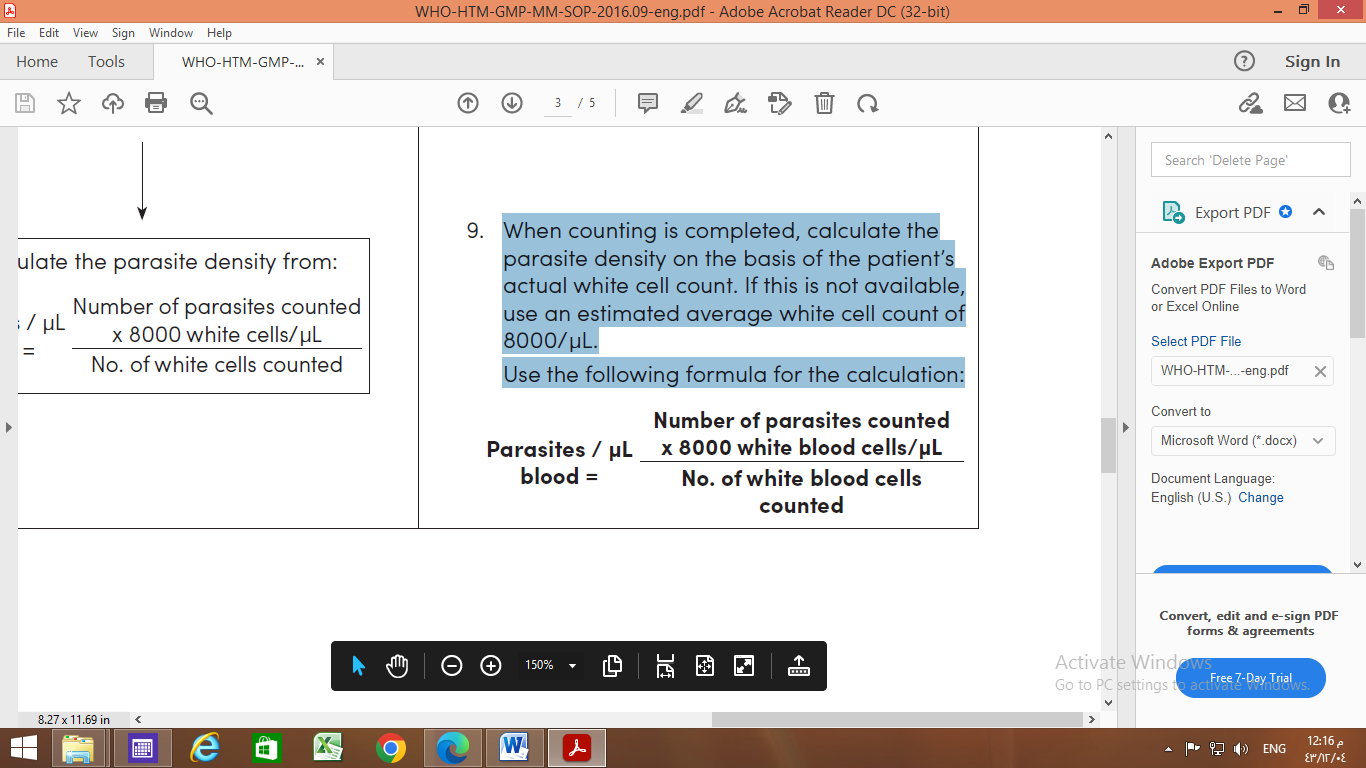 When counting is completed, calculate the parasite density on the basis of the patient’s actual white cell count. If this is not available, use an estimated average white cell count of 8000/μL.Use the following formula for the calculation: When counting is completed, calculate the parasite density on the basis of the patient’s actual white cell count. If this is not available, use an estimated average white cell count of 8000/μL.Use the following formula for the calculation: When counting is completed, calculate the parasite density on the basis of the patient’s actual white cell count. If this is not available, use an estimated average white cell count of 8000/μL.Use the following formula for the calculation: 4.5.6.124.5.6.124.5.6.12NOTE: If ≥ 100 parasites are present in each field of a thick smear under the 100x objective, calculate the parasite count on the thin film.NOTE: If ≥ 100 parasites are present in each field of a thick smear under the 100x objective, calculate the parasite count on the thin film.NOTE: If ≥ 100 parasites are present in each field of a thick smear under the 100x objective, calculate the parasite count on the thin film.NOTE: If ≥ 100 parasites are present in each field of a thick smear under the 100x objective, calculate the parasite count on the thin film.4.5.6.134.5.6.134.5.6.13Performing a parasite count on the THIN film and calculating parasite density:Performing a parasite count on the THIN film and calculating parasite density:Performing a parasite count on the THIN film and calculating parasite density:Performing a parasite count on the THIN film and calculating parasite density:4.5.6.144.5.6.144.5.6.14If infected red blood cells are present, count all parasitized red blood cells. If sexual forms (gametocyte) are seen, do not count them, but report them. In mixed infections, all parasitized red blood cells are counted together, and the presence of multiple parasite species is reported. If infected red blood cells are present, count all parasitized red blood cells. If sexual forms (gametocyte) are seen, do not count them, but report them. In mixed infections, all parasitized red blood cells are counted together, and the presence of multiple parasite species is reported. If infected red blood cells are present, count all parasitized red blood cells. If sexual forms (gametocyte) are seen, do not count them, but report them. In mixed infections, all parasitized red blood cells are counted together, and the presence of multiple parasite species is reported. If infected red blood cells are present, count all parasitized red blood cells. If sexual forms (gametocyte) are seen, do not count them, but report them. In mixed infections, all parasitized red blood cells are counted together, and the presence of multiple parasite species is reported. 4.5.6.154.5.6.154.5.6.15Using a multiple type tally counter, count parasitized and other red blood cells by clicking the assigned keys for parasitized and non-parasitized red blood cells. If you have two tally counters, use one for parasitized red blood cells and the other for non-parasitized red blood cells.Using a multiple type tally counter, count parasitized and other red blood cells by clicking the assigned keys for parasitized and non-parasitized red blood cells. If you have two tally counters, use one for parasitized red blood cells and the other for non-parasitized red blood cells.Using a multiple type tally counter, count parasitized and other red blood cells by clicking the assigned keys for parasitized and non-parasitized red blood cells. If you have two tally counters, use one for parasitized red blood cells and the other for non-parasitized red blood cells.Using a multiple type tally counter, count parasitized and other red blood cells by clicking the assigned keys for parasitized and non-parasitized red blood cells. If you have two tally counters, use one for parasitized red blood cells and the other for non-parasitized red blood cells.4.5.6.164.5.6.164.5.6.16After counting all the parasitized and others red cells in one field, record the result, move to the next field, and continue the same counting procedure.After counting all the parasitized and others red cells in one field, record the result, move to the next field, and continue the same counting procedure.After counting all the parasitized and others red cells in one field, record the result, move to the next field, and continue the same counting procedure.After counting all the parasitized and others red cells in one field, record the result, move to the next field, and continue the same counting procedure.4.5.6.174.5.6.174.5.6.17After examining 20 fields of thin film, stop counting, and record all parasitized and other red cells.After examining 20 fields of thin film, stop counting, and record all parasitized and other red cells.After examining 20 fields of thin film, stop counting, and record all parasitized and other red cells.After examining 20 fields of thin film, stop counting, and record all parasitized and other red cells.4.5.6.184.5.6.184.5.6.18When counting is completed, calculate the parasite density from the patient’s actual red cell count. If this is not available, use an estimated average red cell count of 5 000 000/ μL and the following formula. Note that the final result is rounded to the nearest whole number.When counting is completed, calculate the parasite density from the patient’s actual red cell count. If this is not available, use an estimated average red cell count of 5 000 000/ μL and the following formula. Note that the final result is rounded to the nearest whole number.When counting is completed, calculate the parasite density from the patient’s actual red cell count. If this is not available, use an estimated average red cell count of 5 000 000/ μL and the following formula. Note that the final result is rounded to the nearest whole number.When counting is completed, calculate the parasite density from the patient’s actual red cell count. If this is not available, use an estimated average red cell count of 5 000 000/ μL and the following formula. Note that the final result is rounded to the nearest whole number.4.5.6.194.5.6.194.5.6.19FORMULA:Number of parasites per μL blood: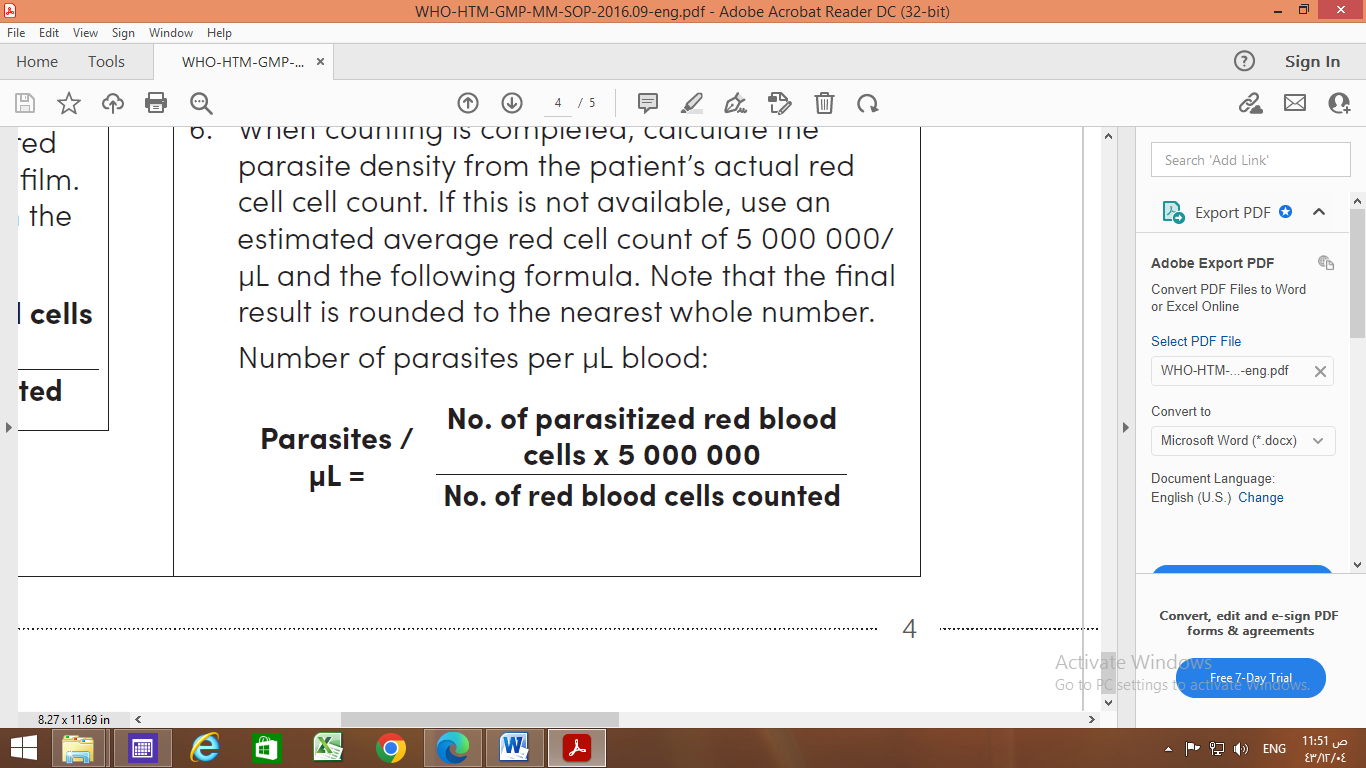 FORMULA:Number of parasites per μL blood:FORMULA:Number of parasites per μL blood:FORMULA:Number of parasites per μL blood:4.6Interpretation Of Results:Interpretation Of Results:Interpretation Of Results:Interpretation Of Results:Interpretation Of Results:Interpretation Of Results:Interpretation Of Results:Interpretation Of Results:Interpretation Of Results:4.6.14.6.1Identify the species (according to criteria 7.5.2):Identify the species (according to criteria 7.5.2):Identify the species (according to criteria 7.5.2):Identify the species (according to criteria 7.5.2):Identify the species (according to criteria 7.5.2):Identify the species (according to criteria 7.5.2):Identify the species (according to criteria 7.5.2):4.6.14.6.1SpeciesSpeciesSpeciesSpeciesDescriptionDescriptionDescription4.6.14.6.1P. vivaxP. vivaxP. vivaxP. vivaxInfected RBC: being younger is larger. Schüffner dots seen.Ring-shaped trophozoites: Thick, 3 µm in diameter, Blue cytoplasmic ring and colourless vacuole, Usually single red chromatin seen.Schizonts: contain 12-24 merozoites.Gametocytes:  Spherical, compact, almost fills cell; single nucleus.Infected RBC: being younger is larger. Schüffner dots seen.Ring-shaped trophozoites: Thick, 3 µm in diameter, Blue cytoplasmic ring and colourless vacuole, Usually single red chromatin seen.Schizonts: contain 12-24 merozoites.Gametocytes:  Spherical, compact, almost fills cell; single nucleus.Infected RBC: being younger is larger. Schüffner dots seen.Ring-shaped trophozoites: Thick, 3 µm in diameter, Blue cytoplasmic ring and colourless vacuole, Usually single red chromatin seen.Schizonts: contain 12-24 merozoites.Gametocytes:  Spherical, compact, almost fills cell; single nucleus.4.6.14.6.1P. falciparumP. falciparumP. falciparumP. falciparumInfected RBC: has normal size. Maurer's clefts/dots seen.Ring-shaped trophozoites: Fine, 1.5 µm in diameter. Single or double red chromatin is seen. Accolé forms seen.Schizonts: contain 18-24 merozoites; rarely seen.Gametocytes: Banana-shaped, Diffuse chromatin, single nucleus.Infected RBC: has normal size. Maurer's clefts/dots seen.Ring-shaped trophozoites: Fine, 1.5 µm in diameter. Single or double red chromatin is seen. Accolé forms seen.Schizonts: contain 18-24 merozoites; rarely seen.Gametocytes: Banana-shaped, Diffuse chromatin, single nucleus.Infected RBC: has normal size. Maurer's clefts/dots seen.Ring-shaped trophozoites: Fine, 1.5 µm in diameter. Single or double red chromatin is seen. Accolé forms seen.Schizonts: contain 18-24 merozoites; rarely seen.Gametocytes: Banana-shaped, Diffuse chromatin, single nucleus.4.6.14.6.1P. ovaleP. ovaleP. ovaleP. ovaleInfected RBC: slightly enlarged, having oval shape, with tufted ends. Schüffner dots.Ring-shaped trophozoites: Thick, compact.Schizonts: contain 8-12 merozoites.Gametocytes:  Oval; similar to but smaller than P. vivax.Infected RBC: slightly enlarged, having oval shape, with tufted ends. Schüffner dots.Ring-shaped trophozoites: Thick, compact.Schizonts: contain 8-12 merozoites.Gametocytes:  Oval; similar to but smaller than P. vivax.Infected RBC: slightly enlarged, having oval shape, with tufted ends. Schüffner dots.Ring-shaped trophozoites: Thick, compact.Schizonts: contain 8-12 merozoites.Gametocytes:  Oval; similar to but smaller than P. vivax.4.6.14.6.1P. malariaeP. malariaeP. malariaeP. malariaeInfected RBC:  Normal/microcytic; stippling not usually seen.Ring-shaped trophozoites:  Very small, compact rings; Later Trophozoite is like a band across cell, with coarse brown to black pigment; deep blue cytoplasm.Schizonts: contain 6-12 merozoites.Gametocytes:  Round; similar to P. vivax but smaller.Infected RBC:  Normal/microcytic; stippling not usually seen.Ring-shaped trophozoites:  Very small, compact rings; Later Trophozoite is like a band across cell, with coarse brown to black pigment; deep blue cytoplasm.Schizonts: contain 6-12 merozoites.Gametocytes:  Round; similar to P. vivax but smaller.Infected RBC:  Normal/microcytic; stippling not usually seen.Ring-shaped trophozoites:  Very small, compact rings; Later Trophozoite is like a band across cell, with coarse brown to black pigment; deep blue cytoplasm.Schizonts: contain 6-12 merozoites.Gametocytes:  Round; similar to P. vivax but smaller.4.6.24.6.2Report as following:1. When Plasmodium is not found: No Malarial Parasite seen.2. When Plasmodium is found: Report the Genus, the Species, the Stages and the Parasite density and fill Panic Result Sheet (HBRL-GRL-772-F01).(Example:Ring trophozoites, Schizonts and Gametocytes of Plasmodium vivax seen.Malarial Parasite density=100/µL)Report as following:1. When Plasmodium is not found: No Malarial Parasite seen.2. When Plasmodium is found: Report the Genus, the Species, the Stages and the Parasite density and fill Panic Result Sheet (HBRL-GRL-772-F01).(Example:Ring trophozoites, Schizonts and Gametocytes of Plasmodium vivax seen.Malarial Parasite density=100/µL)Report as following:1. When Plasmodium is not found: No Malarial Parasite seen.2. When Plasmodium is found: Report the Genus, the Species, the Stages and the Parasite density and fill Panic Result Sheet (HBRL-GRL-772-F01).(Example:Ring trophozoites, Schizonts and Gametocytes of Plasmodium vivax seen.Malarial Parasite density=100/µL)Report as following:1. When Plasmodium is not found: No Malarial Parasite seen.2. When Plasmodium is found: Report the Genus, the Species, the Stages and the Parasite density and fill Panic Result Sheet (HBRL-GRL-772-F01).(Example:Ring trophozoites, Schizonts and Gametocytes of Plasmodium vivax seen.Malarial Parasite density=100/µL)Report as following:1. When Plasmodium is not found: No Malarial Parasite seen.2. When Plasmodium is found: Report the Genus, the Species, the Stages and the Parasite density and fill Panic Result Sheet (HBRL-GRL-772-F01).(Example:Ring trophozoites, Schizonts and Gametocytes of Plasmodium vivax seen.Malarial Parasite density=100/µL)Report as following:1. When Plasmodium is not found: No Malarial Parasite seen.2. When Plasmodium is found: Report the Genus, the Species, the Stages and the Parasite density and fill Panic Result Sheet (HBRL-GRL-772-F01).(Example:Ring trophozoites, Schizonts and Gametocytes of Plasmodium vivax seen.Malarial Parasite density=100/µL)Report as following:1. When Plasmodium is not found: No Malarial Parasite seen.2. When Plasmodium is found: Report the Genus, the Species, the Stages and the Parasite density and fill Panic Result Sheet (HBRL-GRL-772-F01).(Example:Ring trophozoites, Schizonts and Gametocytes of Plasmodium vivax seen.Malarial Parasite density=100/µL)4.6.34.6.3False Negative smears can be observed in partially-treated cases and in cases of sequestration of parasitized cells in deep vascular beds.False Negative smears can be observed in partially-treated cases and in cases of sequestration of parasitized cells in deep vascular beds.False Negative smears can be observed in partially-treated cases and in cases of sequestration of parasitized cells in deep vascular beds.False Negative smears can be observed in partially-treated cases and in cases of sequestration of parasitized cells in deep vascular beds.False Negative smears can be observed in partially-treated cases and in cases of sequestration of parasitized cells in deep vascular beds.False Negative smears can be observed in partially-treated cases and in cases of sequestration of parasitized cells in deep vascular beds.False Negative smears can be observed in partially-treated cases and in cases of sequestration of parasitized cells in deep vascular beds.4.6.44.6.4Duration of illness, concurrent therapy, time and site of phlebotomy, and method of examination have a bearing on the result.Duration of illness, concurrent therapy, time and site of phlebotomy, and method of examination have a bearing on the result.Duration of illness, concurrent therapy, time and site of phlebotomy, and method of examination have a bearing on the result.Duration of illness, concurrent therapy, time and site of phlebotomy, and method of examination have a bearing on the result.Duration of illness, concurrent therapy, time and site of phlebotomy, and method of examination have a bearing on the result.Duration of illness, concurrent therapy, time and site of phlebotomy, and method of examination have a bearing on the result.Duration of illness, concurrent therapy, time and site of phlebotomy, and method of examination have a bearing on the result.4.6.54.6.5Turn-around time for STAT test is 2 hour and for ROUTINE is 4 hours.Turn-around time for STAT test is 2 hour and for ROUTINE is 4 hours.Turn-around time for STAT test is 2 hour and for ROUTINE is 4 hours.Turn-around time for STAT test is 2 hour and for ROUTINE is 4 hours.Turn-around time for STAT test is 2 hour and for ROUTINE is 4 hours.Turn-around time for STAT test is 2 hour and for ROUTINE is 4 hours.Turn-around time for STAT test is 2 hour and for ROUTINE is 4 hours.5.RESPONSIBILITY:RESPONSIBILITY:RESPONSIBILITY:RESPONSIBILITY:RESPONSIBILITY:RESPONSIBILITY:RESPONSIBILITY:RESPONSIBILITY:RESPONSIBILITY:RESPONSIBILITY:5.1Laboratory Technician runs the controls and tests.Laboratory Technician runs the controls and tests.Laboratory Technician runs the controls and tests.Laboratory Technician runs the controls and tests.Laboratory Technician runs the controls and tests.Laboratory Technician runs the controls and tests.Laboratory Technician runs the controls and tests.Laboratory Technician runs the controls and tests.Laboratory Technician runs the controls and tests.5.2Section Supervisor performs microscopy, conducts periodic monitoring of records to determine completeness of records & compliance to the policy, and enforces corrective action as required.Section Supervisor performs microscopy, conducts periodic monitoring of records to determine completeness of records & compliance to the policy, and enforces corrective action as required.Section Supervisor performs microscopy, conducts periodic monitoring of records to determine completeness of records & compliance to the policy, and enforces corrective action as required.Section Supervisor performs microscopy, conducts periodic monitoring of records to determine completeness of records & compliance to the policy, and enforces corrective action as required.Section Supervisor performs microscopy, conducts periodic monitoring of records to determine completeness of records & compliance to the policy, and enforces corrective action as required.Section Supervisor performs microscopy, conducts periodic monitoring of records to determine completeness of records & compliance to the policy, and enforces corrective action as required.Section Supervisor performs microscopy, conducts periodic monitoring of records to determine completeness of records & compliance to the policy, and enforces corrective action as required.Section Supervisor performs microscopy, conducts periodic monitoring of records to determine completeness of records & compliance to the policy, and enforces corrective action as required.Section Supervisor performs microscopy, conducts periodic monitoring of records to determine completeness of records & compliance to the policy, and enforces corrective action as required.5.3Department Head reviews results particularly the abnormal results and ensures that all policies mentioned are enforced.Department Head reviews results particularly the abnormal results and ensures that all policies mentioned are enforced.Department Head reviews results particularly the abnormal results and ensures that all policies mentioned are enforced.Department Head reviews results particularly the abnormal results and ensures that all policies mentioned are enforced.Department Head reviews results particularly the abnormal results and ensures that all policies mentioned are enforced.Department Head reviews results particularly the abnormal results and ensures that all policies mentioned are enforced.Department Head reviews results particularly the abnormal results and ensures that all policies mentioned are enforced.Department Head reviews results particularly the abnormal results and ensures that all policies mentioned are enforced.Department Head reviews results particularly the abnormal results and ensures that all policies mentioned are enforced.6.EQUIPMENT  AND FORMS:EQUIPMENT  AND FORMS:EQUIPMENT  AND FORMS:EQUIPMENT  AND FORMS:EQUIPMENT  AND FORMS:EQUIPMENT  AND FORMS:EQUIPMENT  AND FORMS:EQUIPMENT  AND FORMS:EQUIPMENT  AND FORMS:EQUIPMENT  AND FORMS:6.1QC log book (HBRL-HEM-017-F01)QC log book (HBRL-HEM-017-F01)QC log book (HBRL-HEM-017-F01)QC log book (HBRL-HEM-017-F01)QC log book (HBRL-HEM-017-F01)QC log book (HBRL-HEM-017-F01)QC log book (HBRL-HEM-017-F01)QC log book (HBRL-HEM-017-F01)QC log book (HBRL-HEM-017-F01)6.2Daily Giemsa staining for Malaria Worksheet  (HBRL-HEM-017-F02)Daily Giemsa staining for Malaria Worksheet  (HBRL-HEM-017-F02)Daily Giemsa staining for Malaria Worksheet  (HBRL-HEM-017-F02)Daily Giemsa staining for Malaria Worksheet  (HBRL-HEM-017-F02)Daily Giemsa staining for Malaria Worksheet  (HBRL-HEM-017-F02)Daily Giemsa staining for Malaria Worksheet  (HBRL-HEM-017-F02)Daily Giemsa staining for Malaria Worksheet  (HBRL-HEM-017-F02)Daily Giemsa staining for Malaria Worksheet  (HBRL-HEM-017-F02)Daily Giemsa staining for Malaria Worksheet  (HBRL-HEM-017-F02)6.3Panic Result Sheet (HBRL-GRL-772-F01)Panic Result Sheet (HBRL-GRL-772-F01)Panic Result Sheet (HBRL-GRL-772-F01)Panic Result Sheet (HBRL-GRL-772-F01)Panic Result Sheet (HBRL-GRL-772-F01)Panic Result Sheet (HBRL-GRL-772-F01)Panic Result Sheet (HBRL-GRL-772-F01)Panic Result Sheet (HBRL-GRL-772-F01)Panic Result Sheet (HBRL-GRL-772-F01)6.4TAT Data Collection Monitoring Form (HBRL-GRL-240-F01)TAT Data Collection Monitoring Form (HBRL-GRL-240-F01)TAT Data Collection Monitoring Form (HBRL-GRL-240-F01)TAT Data Collection Monitoring Form (HBRL-GRL-240-F01)TAT Data Collection Monitoring Form (HBRL-GRL-240-F01)TAT Data Collection Monitoring Form (HBRL-GRL-240-F01)TAT Data Collection Monitoring Form (HBRL-GRL-240-F01)TAT Data Collection Monitoring Form (HBRL-GRL-240-F01)TAT Data Collection Monitoring Form (HBRL-GRL-240-F01)6.5Reporting format for Patients  (HBRL-HEM-017-F03)Reporting format for Patients  (HBRL-HEM-017-F03)Reporting format for Patients  (HBRL-HEM-017-F03)Reporting format for Patients  (HBRL-HEM-017-F03)Reporting format for Patients  (HBRL-HEM-017-F03)Reporting format for Patients  (HBRL-HEM-017-F03)Reporting format for Patients  (HBRL-HEM-017-F03)Reporting format for Patients  (HBRL-HEM-017-F03)Reporting format for Patients  (HBRL-HEM-017-F03)6.6Reporting format for Blood Donors (HBRL-CBB-023-F05)Reporting format for Blood Donors (HBRL-CBB-023-F05)Reporting format for Blood Donors (HBRL-CBB-023-F05)Reporting format for Blood Donors (HBRL-CBB-023-F05)Reporting format for Blood Donors (HBRL-CBB-023-F05)Reporting format for Blood Donors (HBRL-CBB-023-F05)Reporting format for Blood Donors (HBRL-CBB-023-F05)Reporting format for Blood Donors (HBRL-CBB-023-F05)Reporting format for Blood Donors (HBRL-CBB-023-F05)7.REFERENCE:REFERENCE:REFERENCE:REFERENCE:REFERENCE:REFERENCE:REFERENCE:REFERENCE:REFERENCE:REFERENCE:7.1Making Thin smear:Making Thin smear:Making Thin smear:Making Thin smear:Making Thin smear:Making Thin smear:Making Thin smear:Making Thin smear:Making Thin smear:7.1.17.1.17.1.1Dacie and Lewis PRACTICAL HAEMATOLOGY, 12th Edition. page 50-51Dacie and Lewis PRACTICAL HAEMATOLOGY, 12th Edition. page 50-51Dacie and Lewis PRACTICAL HAEMATOLOGY, 12th Edition. page 50-51Dacie and Lewis PRACTICAL HAEMATOLOGY, 12th Edition. page 50-51Dacie and Lewis PRACTICAL HAEMATOLOGY, 12th Edition. page 50-51Dacie and Lewis PRACTICAL HAEMATOLOGY, 12th Edition. page 50-517.2Making Thick smear:Making Thick smear:Making Thick smear:Making Thick smear:Making Thick smear:Making Thick smear:Making Thick smear:Making Thick smear:Making Thick smear:7.2.17.2.17.2.1Dacie and Lewis PRACTICAL HAEMATOLOGY, 12th Edition. page 58Dacie and Lewis PRACTICAL HAEMATOLOGY, 12th Edition. page 58Dacie and Lewis PRACTICAL HAEMATOLOGY, 12th Edition. page 58Dacie and Lewis PRACTICAL HAEMATOLOGY, 12th Edition. page 58Dacie and Lewis PRACTICAL HAEMATOLOGY, 12th Edition. page 58Dacie and Lewis PRACTICAL HAEMATOLOGY, 12th Edition. page 587.3Labelling smear:Labelling smear:Labelling smear:Labelling smear:Labelling smear:Labelling smear:Labelling smear:Labelling smear:Labelling smear:7.3.17.3.17.3.1WHO. Basic malaria microscopy. Part I. Learner’s guide. Second edition. Geneva: 2010WHO. Basic malaria microscopy. Part I. Learner’s guide. Second edition. Geneva: 2010WHO. Basic malaria microscopy. Part I. Learner’s guide. Second edition. Geneva: 2010WHO. Basic malaria microscopy. Part I. Learner’s guide. Second edition. Geneva: 2010WHO. Basic malaria microscopy. Part I. Learner’s guide. Second edition. Geneva: 2010WHO. Basic malaria microscopy. Part I. Learner’s guide. Second edition. Geneva: 20107.4Giemsa staining:Giemsa staining:Giemsa staining:Giemsa staining:Giemsa staining:Giemsa staining:Giemsa staining:Giemsa staining:Giemsa staining:7.4.17.4.17.4.1Dacie and Lewis PRACTICAL HAEMATOLOGY, 12th Edition. page 59.Dacie and Lewis PRACTICAL HAEMATOLOGY, 12th Edition. page 59.Dacie and Lewis PRACTICAL HAEMATOLOGY, 12th Edition. page 59.Dacie and Lewis PRACTICAL HAEMATOLOGY, 12th Edition. page 59.Dacie and Lewis PRACTICAL HAEMATOLOGY, 12th Edition. page 59.Dacie and Lewis PRACTICAL HAEMATOLOGY, 12th Edition. page 59.7.4.27.4.27.4.2Description for Giemsa stain MS401 by Crescent DiagnosticsDescription for Giemsa stain MS401 by Crescent DiagnosticsDescription for Giemsa stain MS401 by Crescent DiagnosticsDescription for Giemsa stain MS401 by Crescent DiagnosticsDescription for Giemsa stain MS401 by Crescent DiagnosticsDescription for Giemsa stain MS401 by Crescent Diagnostics7.4.37.4.37.4.3GIEMSA STAINING OF MALARIA BLOOD FILMS MALARIA MICROSCOPY STANDARD OPERATING PROCEDURE – MM-SOP-07A by WHOGIEMSA STAINING OF MALARIA BLOOD FILMS MALARIA MICROSCOPY STANDARD OPERATING PROCEDURE – MM-SOP-07A by WHOGIEMSA STAINING OF MALARIA BLOOD FILMS MALARIA MICROSCOPY STANDARD OPERATING PROCEDURE – MM-SOP-07A by WHOGIEMSA STAINING OF MALARIA BLOOD FILMS MALARIA MICROSCOPY STANDARD OPERATING PROCEDURE – MM-SOP-07A by WHOGIEMSA STAINING OF MALARIA BLOOD FILMS MALARIA MICROSCOPY STANDARD OPERATING PROCEDURE – MM-SOP-07A by WHOGIEMSA STAINING OF MALARIA BLOOD FILMS MALARIA MICROSCOPY STANDARD OPERATING PROCEDURE – MM-SOP-07A by WHO7.4.47.4.47.4.4Giemsa solution instruction for use (REF NO: DESCRIPTION, MS401) Giemsa solution instruction for use (REF NO: DESCRIPTION, MS401) Giemsa solution instruction for use (REF NO: DESCRIPTION, MS401) Giemsa solution instruction for use (REF NO: DESCRIPTION, MS401) Giemsa solution instruction for use (REF NO: DESCRIPTION, MS401) Giemsa solution instruction for use (REF NO: DESCRIPTION, MS401) 7.5Microscopic detection of Malarial parasite:Microscopic detection of Malarial parasite:Microscopic detection of Malarial parasite:Microscopic detection of Malarial parasite:Microscopic detection of Malarial parasite:Microscopic detection of Malarial parasite:Microscopic detection of Malarial parasite:Microscopic detection of Malarial parasite:Microscopic detection of Malarial parasite:7.5.17.5.17.5.1MALARIA MICROSCOPY STANDARD OPERATING PROCEDURE – MM-SOP-08 by WHOMALARIA MICROSCOPY STANDARD OPERATING PROCEDURE – MM-SOP-08 by WHOMALARIA MICROSCOPY STANDARD OPERATING PROCEDURE – MM-SOP-08 by WHOMALARIA MICROSCOPY STANDARD OPERATING PROCEDURE – MM-SOP-08 by WHOMALARIA MICROSCOPY STANDARD OPERATING PROCEDURE – MM-SOP-08 by WHOMALARIA MICROSCOPY STANDARD OPERATING PROCEDURE – MM-SOP-08 by WHO7.5.27.5.27.5.2Dacie and Lewis PRACTICAL HAEMATOLOGY, 12th Edition. page 101.Dacie and Lewis PRACTICAL HAEMATOLOGY, 12th Edition. page 101.Dacie and Lewis PRACTICAL HAEMATOLOGY, 12th Edition. page 101.Dacie and Lewis PRACTICAL HAEMATOLOGY, 12th Edition. page 101.Dacie and Lewis PRACTICAL HAEMATOLOGY, 12th Edition. page 101.Dacie and Lewis PRACTICAL HAEMATOLOGY, 12th Edition. page 101.7.6Malaria parasite counting:Malaria parasite counting:Malaria parasite counting:Malaria parasite counting:Malaria parasite counting:Malaria parasite counting:Malaria parasite counting:Malaria parasite counting:Malaria parasite counting:7.6.17.6.17.6.1MALARIA MICROSCOPY STANDARD OPERATING PROCEDURE – MM-SOP-09 by WHOMALARIA MICROSCOPY STANDARD OPERATING PROCEDURE – MM-SOP-09 by WHOMALARIA MICROSCOPY STANDARD OPERATING PROCEDURE – MM-SOP-09 by WHOMALARIA MICROSCOPY STANDARD OPERATING PROCEDURE – MM-SOP-09 by WHOMALARIA MICROSCOPY STANDARD OPERATING PROCEDURE – MM-SOP-09 by WHOMALARIA MICROSCOPY STANDARD OPERATING PROCEDURE – MM-SOP-09 by WHO